  станица Тбилисская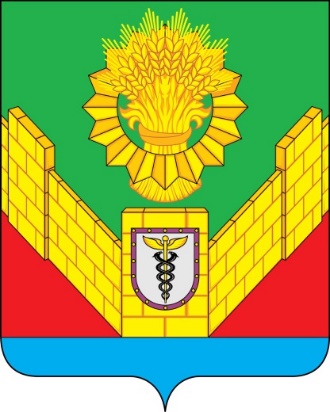          основана в 1802 годуОТЧЕТГЛАВЫ ТБИЛИССКОГОСЕЛЬСКОГО ПОСЕЛЕНИЯТБИЛИССКОГО РАЙОНАО РЕЗУЛЬТАТАХ СВОЕЙДЕЯТЕЛЬНОСТИ И ДЕЯТЕЛЬНОСТИАДМИНИСТРАЦИИ ТБИЛИССКОГОСЕЛЬСКОГО ПОСЕЛЕНИЯТБИЛИССКОГО РАЙОНАЗА 2021 ГОДст-ца Тбилисская 2022 год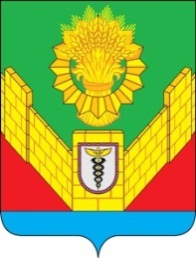 Уважаемые депутаты, руководители предприятий и организаций,представители общественности, жители Тбилисского сельского поселения Тбилисского района!Предлагаю Вашему вниманию отчет о результатах своей деятельности и деятельности администрации Тбилисского сельского поселения Тбилисского района за 2021 год.Деятельность администрации Тбилисского сельского поселения Тбилисского района осуществлялась в соответствии с Федеральным законом  № 131 «Об общих принципах организации местного самоуправления в Российской Федерации», нормативно-правовыми актами Краснодарского края в области организации местного самоуправления, Уставом Тбилисского сельского поселения Тбилисского района и была направлена на реализацию основных задач - улучшение качества жизни жителей Тбилисского сельского поселения Тбилисского района и создание условий для комфортного проживания.Тбилисское сельское поселение Тбилисского района является центральным сельским поселением и самым большим по площади и численности населения из восьми сельских поселений, входящих в состав муниципального образования Тбилисский район.В состав Тбилисского сельского поселения Тбилисского района входят 8 населенных пунктов, таких как: станица Тбилисская с численностью населения 25 662 чел., хутор Северин с численностью населения 1 919 чел., поселки: Октябрьский с численностью населения 1 471 чел., Мирный с численностью населения 147 чел., Терновый с численностью населения 186 чел., Первомайский с численностью населения 377 чел., Восточный с численностью населения 323 чел., и Горский с численностью населения 100 чел.Общая численность постоянного населения составляет 30 185 человек, или 62% от общего числа жителей проживающих в муниципальном образовании Тбилисский район. Мужчин – 14 050 человек (46,5%), женщин – 16 135 человек (53,4%). Детей дошкольного возраста – 1 203 человека, школьников – 3 321 человек. В 2021 году наблюдалась убыль населения на 20 человек или на 0,07%. В большинстве случаев это связано с естественными процессами.Тбилисское сельское поселение Тбилисского района является многонациональным по своему составу: в нем проживают граждане 25 национальностей. Преобладающей нацией являются русские – 28 034 гражданина, что составляет 93% от общего числа жителей поселения. Численность граждан армянской национальности составляет 1 302 человека или 4,3%, немцев – 198 человек или 0,6%. Согласно данным  похозяйственного учета, численность лиц цыганской национальности составляет 266 человек или 0,88% от общего числа наших жителей. Также на территории Тбилисского сельского поселения проживает 385 человек - лиц других национальных принадлежностей.Трудоспособное население составляет 13 334 человека или 44,0% от общего числа жителей поселения, из них занято в экономике 9 067 граждан или 30,0% от числа жителей поселения, 68,0% от числа трудоспособного населения. В ГКУ КК «Центр занятости населения Тбилисского района» в качестве безработных зарегистрировано 127 человек, что на 140 человек меньше, чем в прошлом году, или 1 % от числа трудоспособного населения.Уважаемые коллеги, присутствующие, предлагаю сделать акцент на тех сферах деятельности, которые  являются основополагающими в решении главных задач, таких как улучшение качества жизни жителей Тбилисского сельского поселения и создание условий для их комфортного проживания.СЕЛЬСКОХОЗЯЙСТВЕННОЕИ ПРОМЫШЛЕННОЕ ПРОИЗВОДСТВОАгропромышленный комплекс в существенной степени определяет экономику Тбилисского сельского поселения Тбилисского района, занятость населения и уровень его благосостояния. В его состав входят растениеводство, животноводство, перерабатывающая и пищевая промышленность.           Производством сельскохозяйственной продукции в Тбилисском сельском поселении Тбилисского района занимаются 8 662 хозяйствующих субъекта, из них 62 крестьянские (фермерские) хозяйства, которые ведут свою деятельность на 3968,2 гектарах земли.2021 год был отмечен значительными успехами в сельском хозяйстве - аграрии нашего района получили урожай в частности озимой пшеницы – 77,1 ц/га, кукурузы – 62,9 ц/га (это третий показатель в крае), подсолнечника – 30,6 ц/га, сои – 20,0 ц/га, сахарная свекла – 592,1 ц/га (это третий показатель в крае). Среди крестьянских (фермерских) хозяйств наивысших результатов добились: Завадский Виктор Иванович, Быстрицкий Виталий Юрьевич, Перепечин Виталий Иванович, Мандрусов Сергей Михайлович, Завадский Виталий Викторович, Дрокин Сергей Викторович.В число лидеров, среди малых, прочих и микро-предприятий вошло ООО «Восход». Кроме того, на территории Тбилисского сельского поселения Тбилисского района осуществляют свою деятельность и крупные сельскохозяйственные предприятия такие как ОАО «Кропоткинское» с площадью пашни 12 259 га. и АО «Рассвет» ПУ «Кавказ» 6 388 га., которыми в среднем получены в ходе уборочной компании, следующие результаты: озимой пшеницы – 78,3 ц/га, кукурузы – 75,4 ц/га, подсолнечника – 30,1 ц/га.Предприятие ОАО «Кропоткинское» стало лидером в крае по урожайности озимой пшеницы, получив по 80,1 ц/га.На территории Тбилисского сельского поселения не один год функционирует семейная страусовая ферма, руководителем которой является глава крестьянского (фермерского) хозяйства Быстрицкий Виталий Юрьевич. На ферме содержатся более 300 голов страусов, налажена реализация мяса птицы.Фермерские хозяйства в области растениеводства занимают значимое место в производстве овощей, картофеля и бахчевых культур. Так в 2021 году урожайность данных культур составила: картофеля - 85,0 ц/га, томатов собрано – 22 тн/га, бахчевых культур – 190 тн/га. 	В отрасли животноводства общее поголовье крупного рогатого скота во всех категориях хозяйств составило 3 118 голов, численность птицы 37,16 тысяч голов. Произведено мяса во всех категориях хозяйств 509 тонн, молока 10 055 тонн, яиц 4,18 млн. штук, улов рыбы составил 20 тонн.Ведущими промышленными предприятиями являются ЗАО «Тбилисский сахарный завод» количество рабочих мест 330, ЗАО «Тбилисский Маслосырзавод» количество рабочих мест 127, ООО «Центр Соя» количество рабочих мест 155, ООО «Кубанские масла» количество рабочих мест 379.Производство сахара-песка составило- 67 878 тонн, сливочного масла составило – 158,8 тонны, цельномолочной продукции – 157,4 тонны, молока – 277,9 тонны, сыра– 187,5 тонны.СЕЛЬСКОХОЗЯЙСТВЕННЫЕ ЯРМАРКИНа территории Тбилисского сельского поселения Тбилисского района в 2021 году организовано 6 ярмарок, в том числе 1 сельскохозяйственная специализированная ярмарка, 7 придорожных сезонных сельскохозяйственных ярмарок (вдоль автодороги Краснодар – Кропоткин - граница Ставропольского края), на которых реализовывали продукцию производители и предприниматели Тбилисского района.Многолетней доброй традицией стала ярмарка «Выходного дня» в станице Тбилисской.        На данный момент она располагается на территории ООО «Тбилисский районный рынок». На территории ярмарки обустроено 106 торговых мест. Здесь же предусмотрены социальные ряды, вмещающие до 60 человек. Ярмарка пользуется популярностью, как у жителей нашего поселения, так и у жителей всего района.Специалисты администрации Тбилисского сельского поселения Тбилисского района проводят мониторинг уровня цен на продовольственные товары, которые должны быть как минимум на 10% ниже, чем на аналогичные товары на рынках края.Также, в 2021 году продолжена работа социальных торговых рядов в формате «Фермерский дворик» на территории станицы Тбилисской, такие ряды организованы по ул. Чайковского (район конечной остановки пос. Сахарного завода), по ул. Красной (напротив МБУК «Тбилисский РДК»), по пер. Бригадному (в районе территории «Фермерского дворика»), общей вместимостью 35 мест.МАЛЫЙ БИЗНЕС, ПОТРЕБИТЕЛЬСКИЙ РЫНОКНа территории Тбилисского сельского поселения свою деятельность осуществляют 1 041 индивидуальный предприниматель, из них 293 объекта розничной торговой сети, 134 оказывают различного рода услуги населению, 15 заняты в производстве, 16 обеспечивают организацию общественного питания, 583 осуществляют прочие виды деятельности.С предпринимателями ведется регулярная разъяснительная работа по вопросу изменений действующего законодательства Российской Федерации.Стоит отметить, что в 2021 году на территории нашего поселения было построено и введено в эксплуатацию 8 объектов коммерческого назначения торговли и оказания услуг, общей площадью 4 086 кв.м., общей стоимостью 183 556,0 тыс. рублей, с созданием 32 рабочих мест:Магазин, площадью 943,9 кв.м., расположенный в ст. Тбилисской по улице Октябрьская, 176, индивидуальный предприниматель Исаханова Асмик Башоевна, стоимостью 14 500,0 тыс. руб., 5 рабочих мест; Магазины, площадью 97,7 кв.м. и площадью 58,6 кв.м., расположенных в ст. Тбилисской, ул. Переездная, 78, индивидуальный предприниматель Манучарян Зураб Альбертович, общей стоимостью 2 500,0 тыс. руб., 4 рабочих места; Магазин, площадью 162,5 кв.м., расположенный в ст. Тбилисской, по ул. Красная, 159А, индивидуальный предприниматель Назаренко Наталья Павловна, стоимостью 1 000,0 тыс. руб., 2 рабочих места; Магазин, площадью 986,1 кв.м., расположенный в ст. Тбилисской, ул. Красная, 146, индивидуальный предприниматель Османов Андрей Петрович, стоимостью 2 800,0 тыс. руб., 6 рабочих мест;Здание выгрузки масленичных культур, площадью 488,5 кв.м., расположенный в ст. Тбилисской, пер. Степной, 19, цех грануляции лузги, расположенный в ст. Тбилисской, ул. Элеваторная, 13, площадью 984,5 кв.м. ООО «Кубанские масла» общей стоимостью 159 656,0 тыс. руб., 10 рабочих мест;Здание цеха полуфабрикатов из мяса птицы, площадью 46,9 кв.м., расположенный слева от пересечения автодорог пос. Терновый – пос. Мирный, индивидуальный предприниматель Быстрицкий Виталий Юрьевич, стоимостью 100,0 тыс. руб., 1 рабочее место;Магазин, площадью 186,9 кв.м., расположенный в ст. Тбилисской, ул. Новая, 9, индивидуальный предприниматель Петренко Зоя Алексеевна, стоимостью 2 000,0 тыс. руб., 2 рабочих места;  Магазин, площадью 131,2 кв.м., расположенный в ст. Тбилисской, ул. Октябрьская, 244, индивидуальный предприниматель Худякова Елена Александровна, стоимостью 1 000,0 тыс. руб., 2 рабочих места.На постоянной основе специалистами администрации поселения осуществлялось разъяснение продавцам продовольственных и промышленных товаров о недопущении реализации продукции не соответствующего качества, норм законодательства в сфере защиты прав потребителей, а также неукоснительных соблюдений рекомендаций органов Роспотребнадзора в условиях сложившей эпидемиологической обстановки и недопущению распространения коронавирусной инфекции (COVID-19).Предпринимателям, осуществляющим реализацию товаров на территории Тбилисского сельского поселения Тбилисского района, доводится вся необходимая актуальная информация по вопросам изменения административного и налогового законодательства РФ, правил осуществления торговли на территории поселения, реализации продукции, необходимой к сертификации.В ходе проведенной совместной с сотрудниками отдела МВД России по Тбилисскому району и отделом экономики администрации муниципального образования Тбилисский район работы по выявлению мелкорозничной торговли в не предусмотренных местах на территории поселения, в 2020 году выявлено 5 фактов нарушений Закона Краснодарского края от 21 июля 2003 года № 608-КЗ «Об административных правонарушениях». На граждан, осуществлявших мелкорозничную торговлю в местах, не предусмотренных для размещения и функционирования объектов мелкорозничной торговли, составлены административные протоколы по ст. 3.8 Закона Краснодарского края от 21 июля 2003 года № 608-КЗ «Об административных правонарушениях». Административной комиссией Тбилисского сельского поселения Тбилисского района рассмотрены все административные протоколы об административных правонарушениях в данной сфере, при этом назначены административные штрафы, на общую сумму 20,0 тыс. рублей.ФИНАНСОВЫЕ РЕЗУЛЬТАТЫ ДЕЯТЕЛЬНОСТИДОХОДЫДоходная часть бюджета Тбилисского сельского поселения Тбилисского района на 2021 год сформирована с учетом основных показателей социально-экономического развития территории и мер по повышению собираемости налогов, сборов и платежей. В основу расчетов поступлений доходов также были заложены фактически сложившиеся тенденции по собираемости налогов и платежей за ряд предшествующих лет, индекса роста цен и заработной платы.Учитывая, необходимость обеспечения достаточной степени прочности исполнения бюджета поселения, в 2021 году в бюджете мобилизованы все возможные факторы развития экономики поселения.Доходная часть бюджета Тбилисского сельского поселения Тбилисского района формировалась в соответствии со статьями 61, 62 и 64 главы 9 Бюджетного кодекса РФ «Доходы местных бюджетов». Общая сумма поступлений в бюджет за 2021 год составила 178 050,5 тыс. рублей, при запланированном доходе на год в сумме 177 176,91 тыс. рублей или 100,5%. Сумма поступлений собственных налоговых и неналоговых доходов поселения в 2021 году составила 122 438,23 тыс. рублей, при запланированном доходе на год в сумме 121 564,63 тыс. рублей или 100,7%.Также, в бюджет поселения за 2021 год безвозмездно поступили средства из краевого и районного бюджетов в виде субсидий, субвенций, на условиях софинансирования при участии в краевых программах и других межбюджетных трансфертов, в сумме 55 612,27 тыс. рублей, что составляет 100,0 % к уточненному плану.Основными источниками доходной части бюджета поселения являются налоговые платежи. Сумма этих платежей за 2021 год составила 119 085,31 тыс. рублей или 100,8 %, к утвержденному годовому плану в том числе:- налог на доходы физических лиц выполнен на 100,6 %, что в сумме составляет 46 399,75 тыс. руб.;- земельный налог составил 100,3 % от годового плана, что в сумме равно 29 984,68 тыс. руб.;- единый сельскохозяйственный налог выполнен на 100,0%, что в сумме составляет 14 298,31 тыс. руб.;- налог на имущество выполнен на 100,3 %, что в сумме составляет 17 245,69 тыс. руб.;- акцизы по дорожному фонду поступили в сумме – 11 156,88 тыс. руб., что составляет 104,0 % от утвержденных назначений.Другим источником доходной части бюджета поселения являются неналоговые доходы. Сумма поступлений за 2021 год составила 3 352,92 тыс. руб. или 100,0%Еженедельно, анализировалась информация о фактическом поступлении денежных средств в бюджет Тбилисского сельского поселения, по каждому доходному источнику и в разрезе налогов и налогоплательщиков, по суммам задолженности. В целях изыскания резервов доходов бюджета поселения для обеспечения выполнения намеченных социально-значимых расходов, работала комиссия по укреплению налоговой и бюджетной дисциплины.За 2021 год проведена работа по снижению размера недоимки с 4 458 налогоплательщиками, у которых выявлена задолженность в сумме 14 066,8 тыс. рублей, из них поступило в бюджет 10 916,0 тыс. рублей, в том числе по видам налоговых платежей:- налог на имущество физических лиц в сумме 3 191,5 тыс. рублей;- земельный налог физических лиц в сумме 2 550,4 тыс. рублей;- транспортный налог в сумме 5 174,1 тыс. рублей.Из общего объема работ по вышеуказанным мероприятиям проведено 42 заседания межведомственной комиссии, на которые были приглашены 420 налогоплательщиков. Администрацией Тбилисского сельского поселения Тбилисского района совместно с сотрудниками отдела судебных приставов Управления Федеральной службы судебных приставов России по Краснодарскому краю в Тбилисском районе, проведено 7 выездных рейдовых мероприятий по переданным на исполнение судебным приказам в отношении 55 налогоплательщиков.Сотрудниками администрации Тбилисского сельского поселения Тбилисского района проведена следующая работа:- осуществлялся прием граждан с целью уточнения наличия задолженности по отдельным видам налогов и выписка квитанций на их уплату;- прием квитанций от налогоплательщиков, в качестве подтверждения факта уплаты налога, сотрудничество с Межрайонной Федеральной налоговой службой России № 5 по Краснодарскому краю в Тбилисском районе по вопросу уточнения задолженности за налогоплательщиками.РАСХОДЫРасходная часть бюджета Тбилисского сельского поселения формировалась в соответствии с главой 10 Бюджетного кодекса РФ «Общие положения о расходах бюджетов» и освоена в размере 173 644,89 тыс. рублей, при уточненном плане на год в сумме 186 074,28 тыс. рублей или на 93,3%.В том числе по разделам бюджетной классификации к общему объему расходов:«Общегосударственные вопросы» - 20,39 %,«Национальная безопасность» - 0,1 %,«Национальная экономика» - 18,79 %,«Жилищно-коммунальное хозяйство» - 41,0 %,«Культура, кинематография» - 18,69 %,«Социальная политика» - 0,01%; «Физкультура и спорт» - 0,5 %,«Средства массовой информации» - 0,26 %,«Обслуживание муниципального долга» - 0,26 %.Расходы на содержание исполнительного органа муниципального образования на отчетный период утверждены в сумме 15 552,1 тыс. рублей, фактический расход за 2021 год составил 14 713,8 тыс. рублей или 94,6 % к утвержденному плану. Доля заработной платы работников органов местного самоуправления составляет 5,85 % от общих расходов бюджета поселения. Численность муниципальных служащих органов местного самоуправления и работников муниципальных бюджетных и автономных учреждений подведомственных администрации Тбилисского сельского поселения Тбилисского района по состоянию на 1 января 2022 года составляет 186 человек. В ходе исполнения бюджета, особое внимание уделялось своевременному и полному финансированию муниципальных программ и предоставлению субсидий подведомственным учреждениям, в том числе и по оплате за коммунальные услуги.Муниципальные закупки на поставку товаров и выполнение работ осуществлялись в соответствии с требованиями Федерального Закона               от 5 апреля 2013 года № 44-ФЗ «О контрактной системе в сфере закупок товаров, работ, услуг для обеспечения государственных и муниципальных нужд».Расходы бюджета Тбилисского сельского поселения Тбилисского района осуществлялись в рамках полномочий, определенных ст. 14 Федерального Закона от 6 октября 2003 года № 131-ФЗ «Об общих принципах организации местного самоуправления в Российской Федерации» и утвержденных муниципальных программ.Для выполнения полномочий, возложенных на органы местного самоуправления, на территории поселения осуществляется реализация 8 муниципальных программ, таких как:- «Реконструкция, капитальный ремонт, ремонт и содержание улично-дорожной сети территории Тбилисского сельского поселения Тбилисского района на 2019-2021 годы»;- «Повышение безопасности дорожного движения на территории Тбилисского сельского поселения Тбилисского района на 2021-2023 годы»;- «Организация работ по тепло-, газо-, электро-, водоснабжению населения и водоотведения в Тбилисском сельском поселении Тбилисского района на 2018 – 2021 годы»;- «Комплексное развитие сельских поселений, территорий Тбилисского сельского поселения Тбилисского района на 2021-2025 годы»;- «Формирование комфортной городской среды на территории Тбилисского сельского поселения Тбилисского района на 2018-2024 годы»;-«Охрана и использование земель на территории Тбилисского сельского поселения Тбилисского района на 2020-2022 годы»;-«Развитие культуры Тбилисского сельского поселения Тбилисского района»; - «Поддержка территориального общественного самоуправления в Тбилисском сельском поселении Тбилисского района на 2019-2021 годы».В 2021 году администрация нашего поселения приняла участие в 3 государственных программах, таких как:- «Развитие жилищно-коммунального хозяйства» сумма 8 081,3 тыс. рублей;- «Развитие сети автомобильных дорог Краснодарского края» сумма          22 371,5 тыс. рублей;- «Развитие культуры» сумма 376,1 тыс. рублей.Общий объём выделенных средств из федерального и краевого бюджетов по 3 программам составил 31 188,9 тыс. рублей.На реализацию мероприятий, предусмотренных вышеуказанными программами, фактический расход в 2021 году составил 33 633,7 тыс. рублей или 19,3 % к общему объему расходов.ЖИЛИЩНО-КОММУНАЛЬНОЕ ХОЗЯЙСТВОДОРОЖНОЕ ХОЗЯЙСТВОВ целях обеспечения безопасности дорожного движения на улично-дорожной сети Тбилисского сельского поселения Тбилисского района дважды в год на 24 улицах Тбилисского сельйского поселения Тбилисского района нанесено 56,849 тыс. метров линий горизонтальной дорожной разметки, такая разметка была нанесена по следующим улицам ст-цы Тбилисской: ул. Толстого (от ул. имени Грецкого до ул. Переездной), ул. Тополиной (от ул. Грецкого до ул. Мира), ул. Мира (от ул. Октябрьской до ул. Чайковского), ул. Чайковского (от ул. им. Грецкого до ул. Переездной), ул. Переездной  (от ул. Октябрьская до ул. Горовой), ул. Горовой (от ул. Переездной до ул. Вокзальной), ул. Вокзальной (от ул. Октябрьской до ул. Пристанционной), ул. Пристанционной (от ул. Переездной до ул. Первомайской), ул. Первомайской (от ул. Пристанционной до ул. Октябрьской, от ул. Октябрьской до ул. Красной), ул. Красной (от ул. Заярной до ул. Школьной), ул. Октябрьской (от ул. Школьной до пер. Бригадный), пер. Бригадный (от ул. Октябрьской до ул. Гречишкина), ул. Гречишкина (от ул. Пролетарской до пер. Бригадного), ул. Пролетарской (от ул. Красной до ул. Элеваторной), ул. Элеваторной (от ул. Пролетарской до ул. Переездной), ул. Базарной (от ул. Пролетарской до ул. Кубанской), ул. Кубанской (от ул. Астаховской до ул. Базарной), ул. Широкой (от пер. Энергетического до пер. Бригадного), пер. Энергетическому, ул. Ленина (от ул. Вокзальной до дома №172, от ул. Переездной до ул.  им. Грецкого В.И.), ул. Новой (от ул. Красной до ул. Октябрьской,), по улицам в хут. Северин: ул. Красная (от ул. Мира до ул. Ленина), ул. Ленина (от ул. Мира до ул. Красная), в пос. Октябрьском по ул. Псурцева на общую сумму 1162. 694 тыс. рублей.  	Для повышения безопасности движения транспортных и пешеходных потоков, силами МАУ «Радуга» на 19-ти улицах Тбилисского сельского поселения, а именно по ул. Кубанской, ул. Школьной, ул. Гречишкина, ул. Пролетарской, ул. Элеваторной, ул. Толстого, ул. Переездной, ул.   Пристанционной, ул. Первомайской, ул. Широкой, пер. Энергетическому,  ул. Горовой, ул. Красной, ул. Октябрьской, ул. Вокзальной,  ул. Миллионной, ул. Новой ст-цы Тбилисской, в хут. Северин по ул. Ленина, в пос. Октябрьском по ул. Псурцева нанесено 2,5 тыс. метров линии горизонтальной дорожной разметки на 52 пешеходных переходах на общую сумму 72,94 тыс. рублей.С целью безопасности пешеходов, в текущем году отремонтированы искусственные неровности вблизи МДОУ детский сад № 14 «Ласточка» по переулку Бригадному, МБОУ «СОШ № 3» по улице Ленина в х. Северин, которые являются эффективным средством для соблюдения скоростного режима водителями.В соответствии с проектами дислокации дорожного движения на территории Тбилисского сельского поселения Тбилисского района, в целях повышения безопасности дорожного движения и недопущения дорожно-транспортных происшествий, связанных с отсутствием или пришедшими в негодность дорожными знаками, бригадой по дорожным работам, заменено и установлено 65 дорожных знаков. Всего в 2021 году приобретено дополнительно 17 дорожных знаков, а также металлических труб (для изготовления стоек дорожных знаков) в количестве 21 м.Произведен ямочный ремонт дорожного полотна в асфальтно-бетонном исполнении на 21 улице Тбилисского сельского поселения, а именно: по ул. Миллионной (от ул. Первомайской до ул. Новой), ул. Широкой (от ул. Новой до пер. Энергетического), ул. Пионерской (от ул. Садовой до ул. Красной), ул. Астаховской (от ул. Пионерской до ул. Крепостной), ул. Заярной (от ул. Красной до ул. Садовой), ул. Вокзальной (от ул. Пристанционной до ул. Октябрьской), ул. Веселой, ул. Переездной (от ул. Октябрьской до ул. Горовой), ул. Почтовой (от ул. Коммунальной до ул. Новой), ул. Пистина, ул. Водопроводной (от ул. Октябрьской до ул. Предгорной), пер. Бригадному (от ул. Красной до ул. Гречишкина), ул. Базарной (от ул. Кубанской до ул. Пролетарской), ул. Горовой (от ул. Переездной до ул. Вокзальной), ул. Энгельса, пер. Степному, ул. Северной, ул. Cадовой (от ул. Заярной до ул. Пионерской) в х. Северин по ул. Ленина (от ул. Мира до ул. Красной), ул. Красной (от ул. Мира до ул. Ленина), ул. Энгельса, стоимость работ составила 152,5 тыс. рублей.В 2021 году силами МАУ «Радуга» на 93 улицах Тбилисского сельского поселения отремонтировано дорожное покрытие в гравийно-песчаном исполнении, с подсыпкой гравийно-песчаной смеси, общей протяжённостью 64 км. При этом израсходовано гравийно-песчаной смеси – 4,34 тыс. куб.м. Отгрейдировано дорог без подсыпки ГПС на 40 улицах Тбилисского сельского поселения протяжённостью 48 км.По обращениям жителей нашего поселения в 2021 году силами МАУ «Радуга» осуществлены работы по частичному ремонту тротуаров в ст-це Тбилисской: по ул. Красной от № 40 до № 44 (общей протяженностью 52 метра) и от ул. Казачьей до ул. Школьной (общей протяженностью 780 метров), ул. Вокзальной от № 67 до № 71 (общей протяженностью 50 метров), ул. Казачьей от ул. Красной до ул. Октябрьской (общей протяженностью 341 метр), ул. Толстого (общей протяженностью 90 метров), ул. Чайковского (общей протяженностью 150 метров), а так же по ул. Ленина в х. Северин (общей протяженностью 317 метров).Силами работников МАУ «Радуга» в станице Тбилисской по ул. Пролетарская от ул. Октябрьской до ул. Красной общей протяженностью 523 метра), ул. Миллионная от ул. Пролетарской до ул. Кубанской (общей протяженностью 731 метр), ул. Красная от ул. Кубанской до ул. Школьной (общей протяженностью 1079 метров), выполнена отчистка от сорной растительности и грунта тротуарных дорожек. Указанные работы проводились на основании обращений граждан.Во время снегопада регулярно производилась очистка дорог от снега и наледи. Для этих целей было задействовано 8 единиц специальной техники. Расчистка дорожного полотна от снега и наледи осуществлялась на более 200 улицах Тбилисского сельского поселения. Также, сотрудниками МАУ «Радуга» осуществлялась работа по очистке от снега площадок, тротуаров, парков, скверов, тротуаров, ведущих к социально значимым объектам, автобусных остановок, парковочных площадок и так далее.Для устранения зимней скользкости на дорогах Тбилисского сельского поселения приобретено 70 тонн концентрата минерал Галит, на общую сумму 790,5 тыс. рублей.В 2021 году между администрацией и акционерным обществом «ДСУ – 7» был заключен муниципальный контракт, на выполнение подрядных работ по асфальтированию двух улиц станицы Тбилисской и одной улицы в хуторе Северин. Работы проведены на условиях софинансирования с бюджетом Краснодарского края. Ремонт автомобильной дороги по ул. Кубанской (от ул. Базарной до ул. Набережной) в ст. Тбилисской, протяженностью 2,072 километра, стоимостью 9 496, 188 тысяч рублей, ремонт автомобильной дороги по ул. Пролетарской (от ул. Элеваторной до ул. Красной) в ст. Тбилисской, протяженностью 2,100 километра, стоимостью 11 554, 973 тысяч рублей и ремонт автомобильной дороги по ул. Тургенева в хуторе Северин, протяженностью 400 метров, стоимостью 2 748, 289 тысяч рублей. На три дороги потрачено 23 799, 451 тысяч рублей, из них краевые средства 22 371, 484 тысяч рублей, средства местного бюджета – 1 427, 967 тысяч рублей.По многочисленным просьбам жителей ст. Тбилисской и в целях безопасности передвижения граждан, администрацией Тбилисского сельского поселения Тбилисского района, силами подрядной организацией, осуществлено устройство тротуаров по ул. Переездной (от ул. Горовой до ул. Октябрьской) в ст. Тбилисской, протяженностью 403 метра и по пер. Энергетическому в ст. Тбилисской, протяженностью 598,9 метров, на общую сумму 3 197, 897 тысяч рублей, за счет средств местного бюджета.Общая протяженность построенных тротуаров составила 1,002 километров.Вместе с тем, администрацией Тбилисского сельского поселения проведена работа, направленная на проектирование капитального ремонта и строительства автомобильных дорог местного значения по:- ул. Шпилевой (от ул. Гречишкина до ул. Трудовой) в ст. Тбилисской,- ул. Трудовой (от ул. Пролетарской до ул. Шпилевой) в ст. Тбилисской,- ул. 8 Марта (от ул. Шпилевой до пер. Бригадный) в ст. Тбилисской,- пер. Бригадный (от ул. Гречишкина до ул. 8 Марта) в ст. Тбилисской,и тротуаров по:- ул. Шпилевой (от ул. Гречишкина до ул. Трудовой) в ст. Тбилисской,- ул. Трудовой (от ул. Пролетарской до ул. Шпилевой) в ст. Тбилисской,- ул. Пионерской (от ул. Красной до ул. Садовой),- ул. Садовой (от ул. Пионерской до дома № 2) в ст. Тбилисской,- ул. Исполкомовской (от ул. Крепостной до ул. Новой) в ст. Тбилисской,- ул. Крепостной (от ул. Октябрьской до ул. Исполкомовской) в ст. Тбилисской,- ул. Вокзальной (от ул. Октябрьской до ул. Горовой) в ст. Тбилисской,- ул. Псурцева (от ул. Южной до дома № 28) в пос. Октябрьском,- ул. Октябрьской (от ул. Переездной до ул. Первомайской) в ст. Тбилисской. Срок реализации данных проектов с 2022 по 2023 года. Общая стоимость проектирования капитального ремонта и строительства дорог и тротуаров в 2021 году составила 3 036, 756 тысяч рублей, потраченных из местного бюджета.В октябре 2021 года администрация участвовала в отборе муниципальных образований для реализации проектов по ремонту тротуаров в рамках государственной программы Российской Федерации «Комплексное развитие сельских территорий», по итогам которого министерством сельского хозяйства и перерабатывающей промышленности Краснодарского края администрации Тбилисского сельского поселения Тбилисского района выделена субсидия из краевого бюджета в размере 1 176, 700 тысяч рублей, для строительства тротуаров по ул. Пионерской (от ул. Красной до ул. Садовой) в ст. Тбилисской, по ул. Садовой (от ул. Пионерской до дома № 2) в ст. Тбилисской, по ул. Исполкомовской (от ул. Крепостной до ул. Новой) в ст. Тбилисской и по ул. Крепостной (от ул. Октябрьской до ул. Исполкомовской) в ст. Тбилисской, общей протяженностью 591,5 метров и общей стоимостью 1 680,93 тысяч рублей. Ремонт, указанных выше тротуаров, запланирован в 2022 году. ВОДОСНАБЖЕНИЕ, ВОДООТВЕДЕНИЕ, ТЕПЛОСНАБЖЕНИЕ,СБОР И ВЫВОЗ ТВЕРДЫХ КОММУНАЛЬНЫХ ОТХОДОВВ 2021 году с привлечением субсидии в рамках государственной программы Краснодарского края «Развитие жилищно-коммунального хозяйства» для обеспечения нормативным холодным водоснабжением жителей восточной и центральной частей станицы Тбилисской, администрацией Тбилисского сельского поселения Тбилисского района выполнен капитальный ремонт артезианских скважин № 72671 на водозаборе №1 по ул. Набережная 73 и № 541-Д на водозаборе № 4 по ул. Широкой 273«а». На две скважины потрачено 9 396, 880 тыс. руб., из них субсидии из краевого бюджета в сумме 8 081, 300 тыс. руб., средства местного бюджета – 1 315, 600 тыс. руб. Отремонтированные скважины обеспечивают бесперебойным водоснабжением свыше 8 750 человек, 3 средние общеобразовательные школы, районный дом культуры, 3 детских сада, центральную районную больницу, магазины, аптеки.Также, в 2021 году выполнены изыскательские и проектные работы для замены, находящейся в аварийном состоянии, напорной канализации, проходящей по улице Октябрьской (от вечного огня до колодца по улице Октябрьской 101 А), обслуживающей многоквартирные дома в центральной части станицы, среднюю образовательную школу №5, дом культуры, детский сад № 1, центральную районную больницу, магазины, кинотеатр, аптеки. Стоимость проектных работ составила 989,9 тыс. рублей, потраченных из местного бюджета администрации.Основная деятельность предприятия МУП «Жилищно-коммунальное хозяйство Тбилисского сельского поселения Тбилисского района» заключается в оказании услуг по сбору и очистке сточных вод, вывозу твердых и жидких коммунальных отходов, теплоснабжением жилых домов поселка сахарного завода, а также отвечает за качественное и бесперебойное водоснабжение поселка Октябрьского.В хозяйственном ведении предприятия имеется 7 мусоровозов, 2 ассенизаторские машины, 2 газели, по одной единице бульдозера и трактора, очистные сооружения, биологические пруды, две водопроводные скважины, канализационные сети протяженностью 26,755 км, водопроводные сети протяженностью 3,520 км и тепловые сети 6,350 км.За 2021 год предприятие провело ремонты и устранило порывы по канализационным сетям на сумму 285,0 тыс. рублей.В пос. Октябрьском предприятие провело переподключение абонентов к новой трубе водоснабжения.В 2021 году подъем хозяйственно-питьевой воды составил 48 тыс.м³. потери в сетях снижены до 24%.Для бесперебойной работы на РНС по ул. Первомайской приобретен и установлен дизельный генератор на сумму 436,0 тыс. рублей. Заменен главный коллектор канализационной трубы диаметром 150-200 мм протяженностью 65 метров. Проведены ремонты канализационных колодцев, заменены и установлены перекачивающие фекальные насосы.Продолжаются работы по реконструкции очистных сооружений, проведен ремонт воздушной линии эрлифта, заменен компрессор на сумму 402,4 тыс. рублей.За 2021 год принято и очищено через очистные сооружения канализации 127,4 тыс. м³ стоков, из них 364,0 м³ стоков вывезено от населения ассенизаторскими машинами.Заменено 6 метров канализационной трубы диаметром 160 мм по ул. Псурцева до биологических прудов с ремонтом колодцев. На территории жилого поселка сахарного завода ст. Тбилисской в 2021 году предприятием проведены работы по замене и утеплению теплотрассы по ул. Победы диаметром трубы 108 мм, длиной 220 метров на общую сумму 438,1 тыс. рублей. Заменено 28 м. тепловой трубы диаметром 219 мм по ул. Толстого 23. Заменено тепловой сети в двухтрубном исполнении по ул. Переездной 65, протяженностью 520 м. на сумму 1710,8 тыс. рублей.За 2021 год предприятием собрано и вывезено с территории Тбилисского сельского поселения и района 68,5 тыс. м³ твердых коммунальных отходов из них 59,7 тыс.м³ от населения, 8,8 тыс.м³ от организаций.Четвертый год подряд предприятие МУП «ЖКХ Тбилисского сельского поселения» сработало с прибылью, так за 2021 год прибыль составила более 1,5 миллиона рублей.ГАЗИФИКАЦИЯГазификация территории населенных пунктов составляет основу социально-экономического развития сельского поселения, обеспечивает улучшение условий труда и быта населения, а также снижение загрязнения окружающей среды. Система газоснабжения обеспечивает надежную, бесперебойную подачу газа потребителям, является безопасной в эксплуатации, простой и удобной в обслуживании.С начала 2021 года администрацией Тбилисского сельского поселения произведены пусконаладочные работы (врезка) объекта «Распределительный газопровод низкого давления по пер. Северный в ст. Тбилисской Тбилисского района Краснодарского края», протяженностью 629 метров. Стоимость строительства объекта составила 475 тысяч рублей, потраченная из местного бюджета. После завершения строительства указанного газопровода появилась возможность газификации 10-ти домовладений и 16-ти земельных участков жителей станицы Тбилисской.Также, администрацией Тбилисского сельского поселения Тбилисского района в 2021 году завершены строительно-монтажные работы объекта «Газоснабжение пос. Первомайский ул. Молодежная Тбилисского сельского поселения Тбилисского района» протяженностью 150 метров. Стоимость строительства объекта составила 190,229 тыс. рублей из бюджета Тбилисского сельского поселения Тбилисского района. Что позволило газифицировать 5 домовладений и 12 земельных участков жителей станицы Тбилисской.Администрацией Тбилисского сельского поселения Тбилисского района началось решение одной из важнейших задач, остро стоявшей на протяжении более 9 лет, а именно газификация микрорайона «Семейный» в станице Тбилисской. С начала 2021 года проведена работа по разработке инженерно-геологических, инженерно-геодезических изысканий, по разработке проектной и рабочей документаций на строительство следующих объектов: «Газопровод высокого давления по ул. 8 Марта (от ул. Шпилевая до пер. Бригадный), пер. Бригадный (от ул. 8 Марта до ул. Редутская), ШРП-7 в мкр. «Семейный» Тбилисского сельского поселения Тбилисского района Краснодарского края» и «Распределительные газопроводы низкого давления в мкр. «Семейный» Тбилисского сельского поселения Тбилисского района Краснодарского края». Реализовав данный проект, будут построены газопроводы общей протяженностью 6,4 километров, обеспечивающие газификацию мкр. «Семейный» в ст. Тбилисской с численностью 29 жилых домов и 137 земельных участков, а именно:- ул. Тимофея Попова (полностью);- ул. Спортивная от № 1 до № 1Ж (нечетная сторона), от № 2 до № 2Л (четная сторона) от ул. Пролетарской до ул. Тимофея Попова;- ул. Розовая от № 1 до № 1Л (нечетная сторона), от № 2 до № 6Л (четная сторона) от ул. Пролетарской до ул. Тимофея Попова;- ул. Строительная от № 43Б до № 43Л (нечетная сторона) от № 44А                       до № 46Д (четная сторона) от ул. Шпилевой до ул. Тимофея Попова;- ул. Тифлисская от № 47А до № 49Д (нечетная сторона) от № 52А                         до № 54Ж (четная сторона) от ул. Шпилевой до ул. Тимофея Попова;- ул. Редутская от № 53/1 до № 55Ж (нечетная сторона), также № 60А (водозабор).Общая стоимость затрат на проектирование газопроводов высокого и низкого давления на микрорайоне «Семейный» в ст-це Тбилисской составила    8 495,724 тысяч рублей, потраченная из средств местного бюджета администрации Тбилисского сельского поселения Тбилисского района.С 2019 года остро стоит вопрос по газификации ул. Цветочной в хут. Северин, для решения данного вопроса администрацией Тбилисского сельского поселения Тбилисского района в 2021 году была пройдена государственная экспертиза проектной документации на строительство распределительного газопровода низкого давления по указанной улице, стоимость которой составила 227, 595 тысяч рублей, потраченных из средств местного бюджета.Для реализации данного проекта администрация подала заявку на получение субсидии из краевого бюджета в рамках государственной подпрограммы «Газификация Краснодарского края» госпрограммы Краснодарского края «Развитие топливно-энергетического комплекса». В случае получения субсидии на газификацию, голубое топливо появится в 15-ти домах и на 54-х земельных участках жителей указанной улицы.УЛИЧНОЕ ОСВЕЩЕНИЕДля обеспечения безопасности дорожного движения в 2021 на обслуживание, текущий ремонт, монтаж линий уличного освещения Тбилисского сельского поселения Тбилисского района хозяйственным способом освоено денежных средств из бюджета поселения в размере 459,0 тыс. рублей.За отчетный период проведена следующая работа:По просьбам жителей выполнено устройство уличного освещения:- в ст. Тбилисской по ул. Зеленой установлено 2 фонаря уличного освещения и проложено 130 метров кабеля СИП;                    - в ст. Тбилисской по ул. Горовой (от Пристанционной до Мира), по ул. Заводской (от Пристанционной до Мира) и по ул. Красноармейской (от Заводской до Горовой) ст. Тбилисской, также смонтировано новое уличное освещение протяженностью 1000 метров и установлено 13 фонарей;  - в х. Северин проложено 4000 метров новых линий уличного освещения с установкой 53 фонарей по ул. Пролетарская (полностью), Татузова (полностью), Буденного (полностью), Чапаева (полностью), Красноармейская (от ул. Буденного до ул. Мира), ул. Молодежная (полностью).Общая протяженность новых линий уличного освещения за 2021 год составила 5 130 метров с общим количеством – 79 светильников.Специалистами администрации Тбилисского сельского поселения Тбилисского района на постоянной основе ведется мониторинг работы уличного освещения, в случае выявления неисправностей в работе незамедлительно осуществляется ремонт линий уличного освещения, производится замена ламп.За отчетный период 2021 года заменено 550 ламп уличного освещения, с энергосберегающих на современные светодиодные лампы на сумму 136 тыс. руб. Что позволило снизить оплату за потребленную электроэнергию. Закуплено расходных материалов на 211 тыс. руб. для восстановления ветхих и монтажа новых линий уличного освещения.Установлено 10 таймеров времени уличного освещения, 3 обновленных прибора фиксации потребления электроэнергии нового поколения.Подрядной организацией ЭнергоСтройТехнологии по заказу Министерства транспорта Краснодарского края произведен монтаж современной линии уличного освещения протяженностью более 9 километров вдоль краевых дорог, а именно: по ул. Мира (от въезда в ст. Тбилисскую до ж/д переезда), по ул. Переездной (от ул. Чайковского до ул. Октябрьской), по ул. Октябрьской (от ул. Переездной до ул. Школьной), по ул. Школьной (от ул. Октябрьской до ул. Красной) и по ул. Красной от ул. Школьной до выезда в сторону г. Кропоткин.В Тбилисском сельском поселении общая протяженность уличного освещения составляет 54,4 тыс.метров, с общим количеством 1 451 светильник. Из них: в ст. Тбилисской – 38,4 тыс.метров на 37 улицах; в х. Северин – 6,8 тыс.метров на 13 улицах; в пос. Восточном – 1,0 тыс.метров на 2 улицах; в пос. Октябрьском - 4,4 тыс.метров на 8 улицах; в пос. Терновом – 0,7 тыс.метров на 1 улице; в пос. Мирном – 1,8 тыс.метров на 3 улицах; в пос. Горском – 0,3 тыс.метров на 1 улице; в пос. Первомайском – 1 тыс.метров на 4 улицах.БЛАГОУСТРОЙСТВО В состав Тбилисского сельского поселения Тбилисского района входят 7 населенных пунктов. Основное население проживает в ст. Тбилисской. Планы социально-экономического развития Тбилисского сельского поселения предусматривают вопросы развития территории в целом, начиная с благоустройства, строительства, реконструкции и ремонта дорог, вопросов уличного освещения, проведения водопроводных сетей и многого другого. Естественно, что все они – не одного дня, требуют постоянного внимания, а главное – планомерного финансирования. Эффективность работы администрации напрямую зависит от финансирования тех задач и функций, ради которых она создавалась. Главное в нашей работе – безукоризненно выполнять свои обязанности, делая для родного поселения все возможное, чтобы оно развивалось и процветало.Вопрос благоустройства остается одним из самых важных в работе администрации. В 2021 году была проделана большая работа в этом направлении. В рамках государственной программы «Формирование комфортной городской среды» за счет средств местного бюджета проведены работы по благоустройству сквера «В честь 80-летия образования Краснодарского края и 225-летия с начала освоения казаками кубанских земель» по ул. Южной, д. 7В в п. Октябрьском. В ходе проведения работ по благоустройству появились прогулочные дорожки, детская и воркаут площадки, зона озеленения. Было установлено 7 лавочек, 6 урн, 20 фонарей. Стоимость работ составила 1 708, 950 тыс. руб.В сквере по инициативе главы КФХ Василия Александровича Селезнева дополнительно высажено 35 саженцев деревьев «Клены», «Липы» и «Березы».Так же в минувшем году в рамках программы за счет средств местного бюджета проведены работы по благоустройству сквера по ул. Ленина 11М в х. Северин. В результате чего, также появились прогулочные дорожки, детская и воркаут площадки, зона озеленения. Было установлено 10 лавочек, 6 урн, 20 фонарей, высажены цветы. Стоимость работ составила 1 727, 560 тыс. руб. По многочисленным просьбам жителей и общественных организаций в прошедшем году выполнены работы по асфальтированию (с установкой бордюрных камней) и озеленению территории, прилегающей к зданию ЗАГС Тбилисского района по ул. Первомайской в ст. Тбилисской.   На указанных клумбах был уложен рулонный газон площадью 90 кв. метров, декоративный камень в количестве 2-х тонн, высажены саженцы 2-х елей «Исели фастигиата», цветов «Виола», можжевельников, жимолостей, барбарисов и луковиц тюльпана.Стоимость работ составила 885, 690 тысяч рублей, из средств местного бюджета.Еженедельно, при наступлении благоприятных погодных условий, на территории поселения проводились субботники по наведению санитарного порядка, к участию в которых привлекались наши подведомственные предприятия, а именно МУП «ЖКХ Тбилисского сельского поселения», МАУК «Тбилисский КДЦ «Юбилейный», МБУК «Тбилисский КДЦ», МАУ «Радуга», председатели органов территориального общественного самоуправления, депутаты Совета нашего поселения, представители общественных организаций. Не остались в стороне сотрудники администрации муниципального образования Тбилисский район.В результате совместной работы было проведено более 36 субботников, по наведению санитарного порядка, ликвидировано 130 несанкционированных свалок.В ходе проводимых субботников было:- высажено более 300 деревьев, и 10 000 цветов.- очищено от мусора 75 тыс. кв.м. территорий парков, скверов, стадионов, лесополос, кладбищ, улиц.Так же, для улучшения эстетического облика станицы Тбилисской, во время проведения субботников было окрашено более полутора тысяч метров дорожных ограждений, установленных вдоль светофорных объектов и на центральных улицах ст-цы Тбилисской.Хотелось бы поблагодарить всех, кто принимал активное участие по наведению санитарного порядка на территории нашего поселения. Работы в данном направлении будут продолжены и в этом году.Рабочими по благоустройству МАУ «Радуга» проводились работы по выкашиванию сорной растительности на детских игровых площадках, парках, улицах поселения, в результате чего было выкошено около 460 гектаров, проводилась работа по вывозу крупного габаритного мусора и веток с улиц сельского поселения, осуществлялась побелка и кронирование деревьев. Бригадой озеленителей на постоянной основе ведутся работы по уходу за газонами и цветниками расположенными в станице Тбилисской: по ул.  Октябрьской (от ул. Первомайской до ул. Вокзальной), по ул. Октябрьской №133 (территория прилегающая к зданию МБОУ «СОШ №5»,) по ул. Красной (территория прилегающая к зданию МБОУ «СОШ №6»), на автомобильной развязке (пересечение ул. Октябрьской и ул. Переездной), ул. Красной (пересечение с ул. Кубанской), в парке им. Сотника Андрея Гречишкина, в парке им. И. Е. Семыкина и в парке 30 лет Победы, около здания ЗАГС Тбилисского района по ул. Первомайской в ст. Тбилисской. Систематически на данных территориях осуществляется покос травы и полив газонов.В течении 2021 года на отдельно стоящих клумбах станицы Тбилисской высаживались цветы в количестве более 10 000 цветов.На семи кладбищах Тбилисского сельского поселения регулярно силами МАУ «Радуга» проводились работы по выкашиванию сорной растительности, вырубке поросли и кустарников, спил и кронирование аварийных деревьев, очистке территории.В 2021 году на центральном кладбище ст. Тбилисской благодаря ЗАО Племзверосовхоз «Северинский» (генеральный директор Бобнев Федор Евгеньевич) произведены работы по устройству современного кованого ограждения протяженностью 430 метров, который был передан администрации на безвозмездной основе.По многочисленным просьбам жителей хутора Северин на фасаде кладбища силами МАУ «Радуга» установлено ограждение протяженностью 96 метров.В преддверии наступающих летних каникул были осуществлены  ремонтные работы и покраска 34 детских игровых площадок расположенных на территории Тбилисского сельского поселения.Силами МАУ «Радуга» в 2021 году отремонтированы лавки (скамейки) в скверах и парках ст-цы Тбилисской в количестве 56 штук, а также установлены новые урны в количестве 5 штук, взамен пришедших в негодность, 13 урн и 5 лавочек установлены в новых местах.Также в 2021 году администрацией Тбилисского сельского поселения Тбилисского района проводилась акарицидная обработка территории поселения площадью 40 тысяч квадратных метров, для уничтожению клещей на открытой местности.В преддверии празднования  «Нового года» и «Рождества Христова», для жителей Тбилисского сельского поселения Тбилисского района, на площади перед кинотеатром «Юбилейный» в ст-це Тбилисской по ул. Октябрьской, были организованы новогодние фотозоны.Данное место стало одним из посещаемых мест станицы Тбилисской в новогодние праздники.ЗЕМЛЕУСТРОЙСТВО И ИМУЩЕСТВОВ 2021 году по заявлениям граждан администрацией Тбилисского сельского поселения Тбилисского района подготовлено 250 постановлений о присвоении и изменении адресных номеров, что на 32 заявления больше, чем в прошлом году. Из них 167 об изменении адреса (земельным участкам, зданиям, помещениям, квартирам, жилым домам), 83 о присвоении адреса (земельным участкам, зданиям, помещениям, жилым домам). Также 69 заявления отработано посредствам передачи заявлений из многофункционального центра Тбилисский район, что сравнительно больше по сравнению с прошлым годом.Администрацией Тбилисского сельского поселения Тбилисского района ведется работа по внесению адресообразующих элементов в Федеральную информационную адресную систему (ФИАС). Данное программное обеспечение позволяет обеспечить унификацию структуры адресной информации и единообразного наименования входящих в нее элементов, а также обеспечивает предоставление государственных и муниципальных услуг. С января по декабрь 2021 года общее количество обработанных заявок, в том числе и на групповое добавление, поданных в Федеральную информационную адресную систему (ФИАС) со статусом «дом», «квартира», «гараж», «земельный участок», «помещение», «сооружение» а также заявок на изменение в уже существующие адресные элементы, составило 233 шт. Согласно, статистических данных ФИАС содержится следующее количество элементов планировочной структуры и объектов недвижимости: населенных пунктов – 8, элементов планировочной структуры – 29, улиц – 229, земельных участков – 13827, домов – 10457, помещений – 4552.По состоянию на 31 декабря 2021 года в составе реестра муниципального имущества Тбилисского сельского поселения Тбилисского района находятся 644 объекта имущества, из них 467 объектов это недвижимое имущество, 177 объектов движимого имущества, предназначенных для осуществления полномочий в решении вопросов местного значения находящиеся в оперативном управлении и хозяйственном ведении подведомственных учреждений и собственности администрации Тбилисского сельского поселения Тбилисского района.За отчётный период в собственность администрации Тбилисского сельского поселения Тбилисского района оформлено 53 объекта недвижимого имущества из них: 27 – земельных участков, на которых расположены: детские игровые площадки, воркаут, здание кинотеатра, здания клубов, памятник, здание коммунального хозяйства, прочие, и 26 объектов недвижимости: здание канализационной насосной станции, здание в станице Тбилисской на территории кладбища, 4 мемориальных объекта и 20 социально значимых объектов для обеспечения населением газо-, электро-, водоснабжением.ГО и ЧСВопросы защиты населения и территорий от чрезвычайных ситуаций природного и техногенного характера являются приоритетными в нашей работе. На территории Тбилисского сельского поселения активно поддерживается данная стратегия, направленная на безопасность жизнедеятельности населения.За отчетный период в диспетчерскую дежурную службу (ДДС) Тбилисского сельского поселения поступило 28 сообщений о возгорании сухой растительности. Добровольной пожарной командой Тбилисского сельского поселения Тбилисского района совместно с Пожарной частью №129 ст. Тбилисской осуществлялось тушение ландшафтных пожаров, ущерба имуществу и пострадавших нет. Численность добровольной пожарной команды составляет 24 человека из них 11 человек сотрудники администрации и 13 человек сотрудники подведомственных учреждений. Все члены добровольной пожарной команды обучены пожарно-техническому минимуму.	За прошедший период проведено 359 рейдовых мероприятий по патрулированию населенных пунктов, защитных лесных насаждений, а также неорганизованных мест массового пребывания граждан в лесных массивах и других местах отдыха;	- убрано и вывезено горючего мусора 3251 м3;	- очищено от валежника, 40,5 га;  	- выкошено и убрано сухой растительности и камыша в местах прилегания к жилым домам и другим строениям, на 359,7 га;	- ликвидировано 48 стихийных свалок; 	- проведена опашка на площади, 7,5 га;	- на территории Тбилисского сельского поселения Тбилисского района установлено 9 щитов (аншлагов) и 4 баннера на противопожарную тематику.	- составлено 32 административных материала, за нарушение сжигания травы, листвы, выжигания сухой травянистой растительности, стерни, пожнивных остатков, сельскохозяйственных культур на землях населённых пунктах на общую сумму 26000 рублей;	- сотрудниками администрации, председателями Территориального общественного   самоуправления,    совместно   с    сотрудниками   отдела МВД      России по Тбилисскому району, сотрудниками пожарно-спасательной части № 129 и представителями казачества проводились рейдовые мероприятия в жилом секторе, (с начала 2021 года жителям вручено 3307 памяток) с информацией о необходимости соблюдения пожарной безопасности в быту, а так же соблюдения населением мер пожарной безопасности;	- совместно с отделом МВД России по Тбилисскому району, государственным бюджетным учреждением социального обслуживания Краснодарского края «Тбилисским Комплексным центром социального обслуживания населения», отделом надзорной деятельности и профилактической работы Тбилисского района проводились совместные обходы мест проживания многодетных, неблагополучных, малоимущих семей и социально незащищенных категорий граждан для разъяснительной работы о соблюдении требований пожарной безопасности в жилом секторе (проведено 19 рейдов, посещено 153 семьи), с которыми проведена профилактическая работа и вручены памятки;            	- еженедельно во время рейдовых мероприятий по реализации Закона Краснодарского края № 1539–КЗ, совместно с сотрудниками правоохранительных органов отдела МВД России по Тбилисскому району организовано посещение граждан вышеуказанной категории, с которыми проводилась профилактическая работа по мерам пожарной безопасности и осторожным обращением с электрическими приборами с вручением соответствующих памяток;	- организована пропаганда и подготовка населения в области пожарной безопасности. Во всех населенных пунктах Тбилисского сельского поселения Тбилисского района проводились сходы граждан (с начала года проведено 25 сходов, охвачено 365 человека), на которых населению разъясняются меры о необходимости соблюдения пожарной безопасности в быту, а так же соблюдения мер пожарной безопасности в пожароопасный период.Так же хочется отметить, что особое внимание на заседаниях председателей Территориального общественного самоуправления уделяется пожарной обстановке в Тбилисском сельском поселении.          За истекший период в социальных сетях 92 раза размещалась информация о необходимости соблюдения пожарной безопасности в быту, а так же соблюдения населением мер пожарной безопасности в пожароопасный период;- в марте и мае в эфире «Радио Дача» размещалась информация о необходимости соблюдения пожарной безопасности в быту, а так же соблюдения населением мер пожарной безопасности в пожароопасный период, данная информация транслировалась 6 раз в день на протяжении 3-х недель;Для обеспечения пожарной безопасности жителей ст. Тбилисской в 2021 году произведена установка 5 новых источников наружного противопожарного водоснабжения (гидрант) в ст. Тбилисской по ул. Толстого  д. 16,  ул. Переездная №д. 59, ул. Тополиная  д. 7, ул. Ленина д. 24/1, ул. Базарная  д. 124 .Обновлены баннеры по пожарной безопасности по адресам ул. Пристанционная (напротив д. 114 а), ул. Октябрьская (напротив д. 53), спуск с горы по ул. Кубанской, ул. Пролетарская (напротив детской площадки).В целях недопущения гибели людей и обеспечения их безопасности на водных объектах, расположенных на территории Тбилисского сельского поселения Тбилисского района, охраны их жизни и здоровья, а так же предупреждения чрезвычайных ситуаций на водных объектах установлено 17 запрещающих аншлагов (щитов) «Купаться запрещено» и «Выход на лёд запрещен».Не первый год на особом контроле администрации Тбилисского сельского поселения Тбилисского района находится зона воздействия паводка, это ст. Тбилисская (нижняя часть) в которой находится 152 домовладения, в которых проживает 446 жителя, 73 из которых дети до 18 лет и 15 инвалидов, хут. Северин (северная часть) в которой находиться 42 домовладения, в которых проживает 117 жителей, 15 из которых дети до 18 лет и 2 инвалида. За прошедший период проведено 4 схода граждан на территории воздействия паводка по вопросу паводковой ситуации на р. Кубань.                       Развитие паводковой ситуации в Тбилисском сельском поселении Тбилисского района находится на особом контроле.Ежеквартально проводятся плановые комплексные проверки технического состояния региональной автоматизированной системы централизованного оповещения П-166Ц с включением электросирен С-40 и использованием автомобилей с установками громкоговорящей связи.В апреле и октябре 2021 года проведены командно-штабные учения, что позволило повысить профессионализм служб экстренного реагирования.  	В результате комплекса проведенных мероприятий за 2021 год на территории Тбилисского сельского поселения Тбилисского района чрезвычайных ситуаций зафиксировано не было. SARS-CoV-2Не возможно в отчете по итогам работы за 2021 год не затронуть отдельно тему о работе администрации Тбилисского сельского поселения Тбилисского района по недопущению распространения новой коронавирусной инфекции SARS-CoV-2 на территории нашего поселения.На основании рекомендаций Федеральной службы в сфере защиты прав потребителей и благополучия человека (Роспотребнадзора) РФ:Осуществлена дезинфекция 511 мест с возможным массовым пребыванием граждан (парки, скверы, детские игровые площадки, улицы, прилегающие территории к храмам и иные общественные места) на территории Тбилисского сельского поселения Тбилисского района. Производилась дезинфекция остановочных павильонов на территории поселения всего за истекший период было обработано 249 павильона. Дезинфицировано улиц протяженностью 19 526 тыс. метров на территории сельского поселения.Сотрудниками администрации и подведомственных учреждений принимались меры по недопущению распространения инфекции при проведении массовых мероприятий на территории Тбилисского сельского поселения Тбилисского района таких как (Рождественские мероприятия в храмах, Пасха, Радоница, мероприятия приуроченные к празднованию 1-го мая и празднованию победы в Великой Отечественной войне, Единый день голосования 19 сентября 2021 года, иные мероприятия проводимые с массовым участием граждан и т.д.).Также администрацией Тбилисского сельского поселения Тбилисского района совместно с сотрудниками администрации муниципального образования Тбилисский район, принимались меры по доведению до жителей поселения информации о необходимости вакцинации и созданию коллективного иммунитета. Мероприятия проводились в форме сплошного подворового обхода с вручением памяток жителям поселения, в которых указывалась информация о местах, времени и телефонах медицинских учреждений, где можно осуществить прививочные мероприятия.    Кроме того в целях создания коллективного иммунитета прошли вакцинацию специалисты администрации и сотрудники подведомственных учреждений, всего процент вакцинации среди данной категории составил 98% от общего количества по штату.Специалистами администрации Тбилисского сельского поселения Тбилисского района совместно со специалистами администрации муниципального образования Тбилисский район, государственными служащими Роспотребнадзора РФ, ГБУ КК Управление ветеринарии Тбилисского района, сотрудниками Отдела МВД России по Тбилисскому району проводились рейдовые мероприятия по выявлению физических и юридических лиц допустивших нарушение требований Роспортребнадзора и нормативно-правовых актов администрации Краснодарского края в области принятия антиковидных мер по масочному режиму на объектах торговли, общественных местах и т.д. В рамках данных мероприятий лицам, нарушившим указанный порядок вручались уведомления, а также составлялись материалы за совершение административного правонарушения.  Данная работа позволила не допустить массового распространения вирусной инфекции на территории Тбилисского сельского поселения Тбилисского района, призвать граждан к соблюдению установленного нормативно-правовыми актами РФ и Краснодарского края масочного режима и соблюдению социальной дистанции между людьми. А также увеличить число жителей поселения осуществивших прививки от новой коронавирусной инфекции для создания коллективного иммунитета.ДЕЛОПРОИЗВОДСТВОИ ОРГАНИЗАЦИОННО-КАДРОВАЯ РАБОТААДМИНИСТРАТИВНАЯ КОМИССИЯВ администрации Тбилисского сельского поселения Тбилисского района на постоянной основе ведет работу административная комиссия, созданная решением Совета Тбилисского сельского поселения Тбилисского района № 183 от 23 января 2007 года.Выявлением, сбором материалов и фиксацией административных правонарушений на территории поселения занимаются муниципальные служащие администрации Тбилисского сельского поселения, муниципальные служащие администрации муниципального образования Тбилисский район и сотрудники отдела МВД России по Тбилисскому району. За отчетный период было составлено административных материалов:Муниципальными служащими администрации Тбилисского сельского поселения – 127, за аналогичный период прошлого года 157;Муниципальными служащими администрации муниципального образования Тбилисский район – 5, за аналогичный период прошлого года 14;Сотрудниками Отдела МВД России по Тбилисскому району направлено материалов КУСП в администрацию поселения для составления протоколов об административном правонарушении - 14 материалов, за аналогичный период прошлого года 19, составлено административных протоколов – 23, за аналогичный период прошлого года – 19.По итогам совместной работы административной комиссией за 2021 год рассмотрено 155 протоколов об административных правонарушениях, что на 16 протоколов меньше, чем за аналогичный период прошлого года. Уменьшение количества составленных протоколов об административном правонарушении обусловлено внесением изменений в Закон Краснодарского края от 23 июля 2003 года № 608-КЗ «Об административных правонарушениях» в виде декриминализации отдельных составов административных правонарушений.   Если рассмотреть географию совершения правонарушений, исходя из диспозиций статей Закона Краснодарского края «Об административных правонарушениях», то градация распределена следующим образом:ст.3.2. «Нарушение правил благоустройства, установленных органами государственной власти Краснодарского края и органами местного самоуправления в Краснодарском крае» – 95 (за аналогичный период прошлого года - 60);ст.7.15. «Сжигание сухой сорной растительности» – 32 (за аналогичный период прошлого года - 74);ст.3.3. «Нарушение общественного порядка, выразившееся в совершении действий, нарушающих тишину и покой граждан, а равно любое использование повышенной громкости звуковоспроизводящих устройств, в том числе установленных на транспортных средствах, в киосках, павильонах, летних ресторанах, кафе, дискотеках, на балконах или подоконниках при открытых окнах, а также громкое пение и игра на музыкальных инструментах, подача неоднократных звуковых сигналов в период с 23.00 до 07.00 часов» – 23 (за аналогичный период прошлого года 13);ст.3.8. «Мелкорозничная торговля в местах, не предусмотренных для размещения и функционирования объектов мелкорозничной торговли» – 5 (за аналогичный период прошлого года 18);По результатам рассмотрения 155 протоколов наложено административных взысканий в виде:- предупреждения – 19 (- 43);- административного штрафа по 123 постановлениям (+39) на сумму 240 тыс. (за аналогичные период прошлого года – 245,3 тыс. руб.) Оплачено добровольно – 8,0 тыс. руб. (за аналогичный период прошлого года – 1,0 тыс. руб.)По 13 (-12) протоколам принято решение о прекращении административного производства по различным основаниям (малозначительность, недостаточно доказательств и т.д.)Направлено в службу судебных приставов для принудительного взыскания штрафов - 102 постановления об административных правонарушениях, на сумму 232 тыс. рублей.ПРОФИЛАКТИКА ПРАВОНАРУШЕНИЙВ соответствии с постановлением администрации Тбилисского сельского поселения Тбилисского района от 17 сентября 2018 года № 476 создана комиссия по профилактике правонарушений в Тбилисском сельском поселении Тбилисского района.В текущем 2021 году проведено 13 заседаний территориальной комиссии по профилактике правонарушений Тбилисского сельского поселения Тбилисского района. На заседаниях присутствуют сотрудники администрации Тбилисского сельского поселения, сотрудники Отдела МВД России по Тбилисскому району, заместитель начальника Кропоткинского межмуниципального филиала ФКУ УИИ УФСИН России по Краснодарскому краю, заведующая отделением «помощи семьи и детям» по Тбилисскому району, председатели КТОС Тбилисского сельского поселения Тбилисского района, депутаты Совета Тбилисского сельского поселения Тбилисского района, представители общественных организаций.   В отчетном периоде комиссией рассмотрено 121 человек, из них по инициативе администрации рассмотрено 51 человек, по инициативе ОМВД России по Тбилисскому району 38 человек, по инициативе филиала ФКУ УИИ УФСИН России по Краснодарскому краю 32 человека.На заседаниях территориальной комиссии по профилактике правонарушений Тбилисского сельского поселения Тбилисского района рассматриваются родители и их несовершеннолетние дети, нарушившие Закон Краснодарского края от 21.07.2008 года №1539-КЗ «О мерах по профилактике безнадзорности и правонарушений несовершеннолетних в Краснодарском крае», участковыми уполномоченными полиции ОМВД России по Тбилисскому району проводятся профилактические и разъяснительные беседы с родителями и несовершеннолетними. Разъясняется существующее законодательство, права и обязанности родителей и детей. Устанавливаются причины и условия, способствовавшие совершению подростками правонарушений. О наступлении уголовной и административной ответственности за совершение противоправных действий. За отчетный период рассмотрено 90 родителей и несовершеннолетних детей.С категорией лиц условно–осужденные, ранее судимые, дебоширы, представителями Отдела МВД России по Тбилисскому району, управления Федеральной службы исполнения наказания проводятся беседы о недопустимости употребления алкогольной и табачной продукции, о необходимости их трудоустройства, даются рекомендации на прохождение лечения и т.д. Ведется организация работы с социально опасными, неблагополучными, проблемными семьями.Ежеквартально о результатах проведенной работы по профилактике правонарушений с лицами, состоящими на различных видах учета на территории Тбилисского сельского поселения Тбилисского района докладывают начальник ОУУП и ПДН ОМВД России по Тбилисскому району и начальник ОПДН ОУУП и ПДН ОМВД России по Тбилисскому району, а также другие ведомства.Членами территориальной комиссии было вынесено 205 решений, из которых рекомендовано обратиться в отдел здравоохранения - 4, оказано социальной помощи – 14, ограничились рассмотрением – 119. Для дальнейшей постановки на учет и трудоустройства в ГКУ КК «Центр занятости населения» по Тбилисскому району было направлено 15 человек, из них трудоустроились самостоятельно 1. Приято других решений в рамках предоставленных полномочий – 51.АНТИНАРКО И МЕРОПРИЯТИЯ ПО БОРЬБЕ С НЕЛЕГАЛЬНОЙ АЛКОГОЛЬНОЙ ПРОДУКЦИЕЙНа территории Тбилисского сельского поселения Тбилисского района за 12 месяцев текущего года состоялось 11 собраний граждан по вопросам антинаркотической направленности, в которых приняли участие сотрудники администрации Тбилисского сельского поселения Тбилисского района, представители Тбилисского хуторского казачьего общества, сотрудники отдела участковых уполномоченных Отдела МВД России по Тбилисскому району. На данных собраниях присутствовало более 350 человек, которым раздавались памятки с телефонами доверия соответствующих служб.   С мая по сентябрь 2021 года в рамках оперативно-профилактической операции «Мак-2021» администрацией Тбилисского сельского поселения Тбилисского района совместно с рабочей группой по проведению мероприятий по выявлению мест произрастания и уничтожения очагов наркосодержащей растительности, в состав которой входят сотрудники Отдела МВД России по Тбилисскому району, представители Тбилисского хуторского казачьего общества Тбилисского района проведено 22 рейдовый мероприятия, в ходе которых было выявлено 11 566 кустов дикорастущей конопли, с последующим уничтожением их механическим путем.   За 12 месяцев 2021 года в администрацию Тбилисского сельского поселения Тбилисского района, по «телефону доверия» поступило 13 обращений, из них 2 связанных с реализацией алкогольной продукции с территорий домовладений, 2 связанных с нанесением в общественных местах надписей пронаркотического характера, 1 связанный с употреблением наркотических средств, 8 связано с произрастанием дикорастущей наркосодержащей растительности, из которых подтвердилось 7 сообщений, по результатам которых осуществлено уничтожение 5 048 кустов конопли.На постоянной основе осуществляется информирование населения Тбилисского сельского поселения Тбилисского района о проведении мероприятий по выявлению и уничтожению наркосодержащей растительности через официальный сайт администрации Тбилисского сельского поселения Тбилисского района, социальные сети «Одноклассники, Вконтакте, Инстаграм», а также районную газету «Прикубанские огни» и телерадиокомпанию «Метроном-3». За 12 месяцев 2021 года выявлено 23 надписи, пропагандирующие приобретение наркотических средств с использованием Интернет-ресурсов. Указанные надписи ликвидированы путем закрашивания. О данных фактах сообщено в Отдел МВД России по Тбилисскому району.На территории нашего поселения размещены баннеры антинаркотического содержания в количестве 2 штук.На территории Тбилисского сельского поселения Тбилисского района в 2021 году Департаментом потребительской сферы и регулирования рынка алкоголя Краснодарского края объектам торговли и предприятиям общественного питания осуществляющим реализацию алкогольной продукции было выдано и продлено 58 лицензий на розничную реализацию алкогольной продукции.Специалистами администрации Тбилисского сельского поселения Тбилисского района совместно со специалистами отдела экономики муниципального образования Тбилисский район проводится постоянная работа по выявлению фактов продажи нелегальной алкогольной продукции на территории Тбилисского сельского поселения Тбилисского района. Активное содействие в  проводимой работе оказывают председатели КТОС Тбилисского сельского поселения Тбилисского района, а также не безразличные к данному вопросу граждане.Информация о «телефонах доверия», по которым можно обратиться жителям Тбилисского сельского поселения Тбилисского района и сообщить о фактах реализации нелегальной алкогольной продукции, размещена на официальном сайте Тбилисского сельского поселения Тбилисского района, в социальных сетях «Одноклассники, ВКонтакте, Инстаграм» в 2021 году такая информация была размещена 64 раза, в районной газете «Прикубанские огни» - 2 раза.     За 2021 год на «телефон доверия» поступило 2 обращения по фактам реализации нелегальной алкогольной продукции. Информация об адресах граждан, предположительно осуществляющих реализацию, направлена в Отдел МВД России по Тбилисскому району, заместителю главы муниципального образования Тбилисский район по взаимодействию с правоохранительными органами, казачеством.В ходе проведения совместных рейдовых мероприятий с сотрудниками отдела МВД по Тбилисскому району в 2021 году на территории Тбилисского сельского поселения Тбилисского района выявлено 9 фактов реализации гражданами спиртосодержащей продукции, в отношении указанных лиц составлены протоколы об административных правонарушениях.ОХРАНА ОБЩЕСТВЕННОГО ПОРЯДКАВ Тбилисском сельском поселении действует Общественная организация «Народная дружина «Тбилисская», созданная Протоколом №1 от 29.10.2015 года. В добровольную народную дружину входят сотрудники администрации Тбилисского сельского поселения Тбилисского района – 7 человек, подведомственные учреждения, такие как: МКУ «Учреждение по хозяйственному обеспечению деятельности органов местного самоуправления Тбилисского сельского поселения Тбилисского района» - 5 человек, МАУ «Радуга» -7 человек, МУП «ЖКХ Тбилисского сельского поселения Тбилисского района» - 6 человек, МАУК «Тбилисский КДЦ «Юбилейный» - 3 человека, МБУК «Тбилисский КДЦ» - 6 человек, а также МУП «Водоканал Тбилисского района» - 4 человека. Общее количество дружинников составляет 38 человек. Работа по вовлечению населения в члены НД продолжается на постоянной основе.Всего в охране общественного порядка при проведении массовых мероприятий приняли участие 121 народный дружинник.Члены Общественной организации «Народная дружина «Тбилисская» участвуют в реализации  Законов Краснодарского края от 28 июня 2007 года № 1267-КЗ «Об участии граждан в охране общественного порядка в Краснодарском крае» и от 21 июля 2008 года № 1539-КЗ «О мерах по профилактике безнадзорности и правонарушений несовершеннолетних в Краснодарском крае». Совместно с ОМВД России по Тбилисскому району, проведено 104 профилактических мероприятий, в которых приняло участие 168 членов НД. В ходе профилактических мероприятий проверено 780 общественных мест.     Посещено на дому 212 несовершеннолетних с семьями, состоящими на различных видах учета.Осуществляется мониторинг торговых объектов, реализующих алкогольную продукцию на предмет наличия информации о возрастном ограничении продажи алкоголя и табака. С продавцами и владельцами торговых объектов проводится разъяснительная беседа о недопущении нарушений в сфере реализации алкоголя. Всего проверено 576 торговых точек.В 2021 году с участием народных дружин было выявлено 158 административных правонарушения, 29 несовершеннолетних находящихся в общественных местах без сопровождения родителей или законных представителей.Кроме этого, в 2021 году дружинники совместно с сотрудниками отдела по вопросам миграции ОМВД Росси по Тбилисскому району приняли участие в 48 рейдовых мероприятиях по миграционному мониторингу, в ходе которых выявлено 1 правонарушение миграционного законодательства.За активное участие в охране общественного порядка на территории муниципального образования Тбилисский район по итогам 2021 года, члены НД «Тбилисская» Жученко Сергей Викторович и Чепурной Константин Станиславович поощрены ценными подарками главы администрации муниципального образования Тбилисский район. Также в истекшем году за активное участие в охране общественного порядка главой администрации (губернатором) Краснодарского края вручено благодарственное письмо члену НД «Тбилисская» Кузнецову Василию Ивановичу.КУЛЬТУРАРазвитие культуры на территории Тбилисского сельского поселения Тбилисского района основано на  деятельности муниципального бюджетного учреждения культуры «Тбилисский культурно-досуговый центр».В настоящее время в структуру МБУК «Тбилисский КДЦ» входят 5  структурных подразделений, не наделенных правом юридического лица: клуб хутора Северин, ул. Ленина, дом 92 руководитель клуба Козубенко Надежда Викторовна;клуб микрорайона «Гречишкинский элеватор», ул. Элеваторная, дом 70, руководитель клуба Походяева Людмила Викторовна;клуб поселка «Сахарного завода», ул. Толстого, дом 6, руководитель клуба Логвина Ольга Борисовна;клуб поселка Первомайский, ул. Молодежная, дом 54, руководитель клуба Ткаченко Ирина Викторовна;клуб поселка Октябрьский, ул. Псурцева, дом 193, руководитель клуба Мармалевская Галина Алексеевна.Деятельность Тбилисского культурно-досугового центра основана на проведении мероприятий в рамках главных событий и памятных дат Российской Федерации, Краснодарского края и Тбилисского района, организована в соответствии с краевыми, районными целевыми программами различных направлений, муниципальной программой «Развитие культуры Тбилисского сельского поселения Тбилисского района», выполнением показателей ежегодного муниципального задания и направлена на обеспечение досуга населения, создание условий для развития народного творчества и любительского искусства.В целях укрепления материально-технической базы учреждение активно участвует в краевых целевых программах. По результатам участия в государственной программе Краснодарского края «Развитие культуры» в 2021 году приобретена мебель на общую сумму 437,4 тыс. рублей, из бюджета поселения потрачено 61,3 тыс. рублей, по программе «Развитие культуры Тбилисского сельского поселения» израсходовано 181,0 тыс. руб. (приобретены сплит-системы, мебель, ткань, коммутация для звукоусилительной аппаратуры). В 2022 году МБУК Тбилисский КДЦ участвует в государственной краевой программе «Доступная среда» и целевой программе «Развитие культуры Тбилисского сельского поселения», которые предусматривают получили субсидию для проведения капитального ремонта здания и помещений клуба поселка сахарного завода.Большое внимание уделяется созданию благоприятных условий для развития творческих коллективов народного творчества и кружков, клубов различных направлений, действующих на базе МБУК «Тбилисского КДЦ», а также организации досуга детей, подростков, молодежи, в том числе из группы риска - состоящих на учете в комиссии по делам несовершеннолетних администрации муниципального образования Тбилисский район; людей с ограниченными возможностями здоровья и старшего поколения.На сегодняшний день в культурно-досуговом центре действуют 44 клубных формирования с числом участников 820 человек, из них 18 кружков самодеятельного творчества с числом участников 289 человек и 26 любительских клубов по интересам, в которых заняты 531 человек.Семь коллективов имеют высокое звание - «Народный самодеятельный коллектив» и «Образцовый художественный коллектив»: народный фотоклуб «Колос» - руководитель заслуженный работник культуры Кубани Казаченко Михаил Викторович (кол-во участников 32) народный ансамбль казачьей песни «Держава» - руководитель Периков Михаил Николаевич (кол-во участников 8);народная вокальная группа «Мелодия», руководитель Малинский Андрей Александрович (кол-во участников 8);народный вокальный ансамбль   «Гармония» - руководитель Дзюбак Николай Викторович (кол-во участников 12);народный хор казачьей песни «Багатица» - руководитель Дунаева Людмила Николаевна (кол-во участников 16);народный хор казачьей песни «Тифлисские казаки» - руководитель Уманцев Александр Иванович (кол-во участников 12);образцовый хореографический ансамбль «Любава» - руководитель заслуженный работник культуры Кубани Хачко Любовь Федоровна (кол-во участников 14).По итогам краевого смотра семь творческих коллективов в апреле 2021 года подтвердили звание «Народный и Образцовый самодеятельный коллектив»: народный фотоклуб «Колос» (руководитель заслуженный работник культуры Кубани Казаченко Михаил Викторович), народный ансамбль казачьей песни «Держава» (руководитель Периков Михаил Николаевич), народный хор казачьей песни «Багатица» (руководитель Дунаева Людмила Николаевна), народный фольклорно-сценический хор «Тифлисские казаки» (руководитель Перикова Марина Александровна), народная вокальная группа «Мелодия» (руководитель Малинский Андрей Александрович), народный вокальный ансамбль «Гармония» (руководитель Дзюбак Николай Викторович), образцовый хореографический ансамбль «Любава» (руководитель заслуженный работник культуры Кубани Хачко Любовь Федоровна).В условиях продолжающихся ограничений в деятельности клубных учреждений, на протяжении 2021 года, все творческие коллективы продолжали вести активную концертную деятельность, участвовали в реализации социально значимых проектов и программ муниципального образования Тбилисский район, Тбилисского сельского поселения. В формате онлайн принимали участие в районных, краевых, межрегиональных, российских и международных  фестивалях и конкурсах, в которых заняли призовые места.Народный ансамбль казачьей песни «Держава», руководитель Периков Михаил Николаевич организовал участие во Всероссийском конкурсе народного творчества православной культуры малых городов и сел России «София – 2021» завоевав Диплом Лауреата 1 степени;Народный фольклорно-сценический хор «Тифлисские казаки» руководитель – Перикова Марина Александровна организовала участие в Международном дистанционном конкурсе народного творчества «Тихая моя Родина» завоевав Диплом Лауреата 1 степени;Народная вокальная группа «Мелодия» руководитель Малинский Андрей Александрович, организовал участие во Всероссийском дистанционном вокальном фестивале-конкурсе детского, юношеского и взрослого творчества «Снегопад талантов» получив Диплом Лауреата 1 степени;Народный вокальный ансамбль «Гармония» руководитель Дзюбак Николай Викторович, организовал участие в Первом Всероссийском конкурсе-фестивале творчества и искусств «Звучание лета», г. Рязань получив Диплом Лауреата 1 степени, а также специальный приз жюри, Благодарность оргкомитета руководителю коллектива;Вокальная группа «Дежавю» руководитель Безгин Роман Анатольевич, организовал участие в I Всероссийском конкурсе-фестивале творчества и искусств «Звучание лета», г. Рязань завоевав Диплом Лауреата 1 степени, а также Благодарность оргкомитета руководителю коллектива;Народный фотоклуб «Колос» руководитель Казаченко Михаил Викторович, заслуженный работник культуры Кубани, организовал участие в Краевом литературном конкурсе «СемьЯ» в номинации «Поэзия» Казаченко Михаил Викторович занял 1 место и награжден Почетной Грамотой Краснодарского регионального отделения Союза писателей России;Образцовый хореографический ансамбль «Любава» руководитель Хачко Любовь Федоровна, заслуженный работник культуры Кубани, организовала участие в VI краевом фестивале-конкурсе детского художественного творчества «Адрес детства – Кубань» получив Диплом 1 степени.Творческая агитбригада Тбилисского культурно-досугового центра по  итогам районного онлайн смотра-конкурса агитационно-творческих программ   «Мы за здоровый образ жизни» среди клубных учреждений культуры муниципального образования Тбилисский район завоевала 1 место, получив соответствующий Диплом. Культурно - досуговая деятельность направлена на работу с различными категориями населения: дети, подростки, молодежь, социально-незащищенные категории населения (инвалиды, ветераны, пенсионеры). Работа проводилась в формате онлайн и очно в рамках военно-патриотического, эстетического, духовно-нравственного воспитания не только в учреждениях культуры, но и по месту жительства, в образовательных учреждениях и трудовых коллективах станицы Тбилисской и населенных пунктах Тбилисского сельского поселения. Для этих целей использовались различные формы и методы досуговой деятельности – праздники, тематические вечера, концертные программы, познавательные и игровые мероприятия, оздоровительные и спортивные мероприятия, музыкальные поздравительные открытки на дому.На территории Тбилисского сельского поселения Тбилисского района осуществляет свою деятельность единственный в районе кинотеатр МАУК «Тбилисский КДЦ «Юбилейный», расположенный по адресу ст. Тбилисская ул. Октябрьская, 180. Кинотеатр оснащен современным кино-технологическим оборудованием и театральными креслами, для осуществления современного кинопоказа.В 2021 году в кинотеатре «Юбилейный» киносеансы демонстрировались в 2 залах: в большом зале на 299 мест и малом зале на 31 место, общее количество мест – 330.                 Состоялось 2 661 киносеансов, обслужено 20,069 тыс. зрителей, в том числе обслужено бесплатно 847 зрителей в рамках краевых бесплатных сеансов киноакций, валовый сбор от продажи билетов составил 5 375,750 тыс. рублей. Показано роликов антинаркотической направленности 1 075 на которых присутствовало 8 427 зрителей. Полнометражных фильмов социальной направленности 50 сеансов с количеством зрителей 3182 человека. Доход кинотеатра составил 2 419 087 тыс. рублей.В 2021 году администрацией Тбилисского сельского поселения Тбилисского района велась работа по подготовке культурно-массовых мероприятий, в соответствии с ограничениями введёнными постановлением главы администрации (губернатора) Краснодарского края от 21.10.2021 года № 741 «О внесении изменения в постановление главы администрации (губернатора) Краснодарского края от 13 марта 2020 г. № 129 «О введении режима повышенной готовности на территории Краснодарского края и мерах по предотвращению распространения новой коронавирусной инфекции (COVID-19)», рекомендаций Роспотребнадзора Краснодарского края.В настоящий момент на территории Тбилисского сельского поселения Тбилисского района проживают 4 Ветерана ВОВ:- Асеев Михаил Александрович, 96 лет, сержант Красной Армии;- Демьяновский Алексей Григорьевич, 95 лет, рядовой Красной Армии;- Шаляпин Михаил Николаевич, 94 года, рядовой Красной Армии;- Губин Иван Константинович, 94 года, старшина Красной Армии.Пользуясь случаем, хотелось бы выразить слава благодарности нашим ветеранам Великой Отечественной войны за их боевой путь и пожелать здоровья и долгих лет жизни!При этом 2021 год и начало 2022 года унесли жизни трех наших ветеранов ВОВ мл. лейтенант мед. службы Красной Армии - Панковой Марии Ивановны, рядового Красной Армии Позднякова Николая Сидоровича и рядового Красной Армии Рыбалкиной Марии Андреевны. Стоит отметить, что все ушедшие от нас ветераны ВОВ являлись почетными жителем Тбилисского сельского поселения Тбилисского района. Администрация Тбилисского сельского поселения Тбилисского района выражает глубочайшие соболезнования родным и близким наших ветеранов их подвиг на благо мира, спокойствия и процветания родины и ее жителей - неоценим!На протяжении всего года осуществлялись поздравления ветеранов с их днями рождения, Днем Победы, Новогодними и Рождественскими праздниками, Днем освобождения Краснодарского края от немецко-фашистских захватчиков и т.д. Мы не забываем чтить память ветеранов Великой Отечественной войны погибших от ранений в годы войны, а также ушедших из жизни в послевоенное время.В преддверии Дня Победы, администрацией  Тбилисского сельского поселения Тбилисского района проводилась работа по наведению санитарного порядка на могилах наших ветеранов, окрашивали памятники, оградки, обновляли таблички «Ветеран Великой Отечественной войны».        Вместе с тем, мы также не забываем отмечать заслуги наших земляков внесших неоценимый вклад в развитие Тбилисского сельского поселения на разных этапах жизни и работы. Так решением Совета Тбилисского сельского поселения Тбилисского района от 30 апреля 2021 года № 113 и от 27 августа 2021 года № 128 звание «Почетный гражданин Тбилисского сельского поселения Тбилисского района» было присвоено Марининой Валентине Терентьевне и Соломахину Веньямину Викторовичу.На организацию работы и поддержку учреждений культуры и кинематографии в бюджете Тбилисского сельского поселения в 2021 году выделены и освоены средства в сумме 32 450, 9 тыс. рублей, из которых:- на выполнение муниципального задания МБУК «Тбилисский КДЦ» 25 699, 7 тыс. руб.- на выполнение муниципального задания МАУК «Тбилисский кино-досуговый центр «Юбилейный» 3 749, 0 тыс. рублей. - на исполнение полномочий по библиотечному обслуживанию израсходовано 1 854, 0 тыс. рублей.- на проведение культурно-массовых мероприятий, проводимых в Тбилисском сельском поселении Тбилисского района, в 2021 году было израсходовано 529, 1 тыс. рублей.ФИЗИЧЕСКАЯ КУЛЬТУРА И СПОРТОдним из приоритетных направлений работы администрации Тбилисского сельского поселения Тбилисского района является развитие физической культуры и спорта.	На базе Тбилисского культурно-досугового центра действуют 9 спортивно – оздоровительных клубов по месту жительства, в которых задействовано 174 человека. - военно-патриотический клуб «Юный гвардеец» - руководитель Бутенко Владимир Владимирович, с числом участников – 20 человек;- спортивный клуб пауэрлифтинга «Медведь» - руководитель Бакшалиев Владимир Алексеевич с числом участников - 17 человек); - спортивный клуб по баскетболу «Мустанг» - руководитель Бабенко Сергей Владимирович, с числом участников - 13 человек;- спортивный клуб волейболу «Радист» - руководитель Роганов Дмитрий Алексеевич, с числом участников - 13 человек;- футбольный клуб «Фаворит» - руководитель Соколов Станислав Михайлович, с числом участников - 20 человек; - футбольный клуб «Фаворит Юноши» - руководитель Янишевский Роман Олегович, с числом участников - 13 человек; - футбольный клуб «Факел» - руководитель Кочерга Андрей Алексеевич, с числом участников - 18 человек; - футбольный клуб «Пищевик» - руководитель Фатеев Анатолий Владимирович, с числом участников – 27 человек;- спортивно-оздоровительный клуб для инвалидов «Успех» - руководитель Ефремов Вячеслав Леонидович, с числом участников - 33 человека. На территории Тбилисского сельского поселения Тбилисского района в 2021 году проведено 98 спортивных мероприятий, в которых приняло участие 5035 человек. Участники спортивных клубов Тбилисского сельского поселения продолжают совершенствовать свое мастерство с учетом требований Роспотребнадзора – тренировки проводятся на открытом воздухе небольшими группами и с соблюдениями всех норм безопасности.За 2021 год из местного бюджета на развитие физической культуры и спорта было израсходовано 871,6 тыс. рублей. На проведение спортивно-массовых мероприятий потрачено 178,0 тыс. рублей, на текущий ремонт и благоустройство спортивных и детских игровых площадок потрачено 567,4 тыс. рублей, на приобретение спортивного инвентаря затрачено 126,2 тыс. рублей.Занятия в клубах направлены на поддержание хорошей физической формы, овладение необходимыми спортивными навыками, отвлечение от вредных привычек. Одним из приоритетных направлений деятельности клубов является организация и проведение соревнований, спортивных праздников, спартакиад. Сборные команды Тбилисского сельского поселения Тбилисского района участвуют в турнирах, чемпионатах и учебно-тренировочных сборах, как краевого, так и общероссийского уровня. Участники спортивного клуба «Медведь» по пауэрлифтингу (руководитель Бакшалиев В. А.) с 21 по 25 апреля 2021г.  приняли участие в Первенстве ЮФО и СКФО по пауэрлифтингу (по жиму) в городе Нальчик, где Гарбузова Екатерина, заняла 1 место, выполнив норму КМС.С 13 по 14 марта в городе Краснодаре проходил Кубок Краснодарского края по троеборью среди мужчин и женщин. В троеборье классическом среди девушек 19-23 лет в весовой категории 52 кг золото взяла кандидат в мастера спорта Диана Саутиева. Анастасия Бакшалиева, выполнив 1 спортивный разряд, завоевала золото в дисциплине троеборье в весовой категории 63 кг. В дисциплине троеборье в весовой категории 74 кг золото взял 14 летний Александр Полицинский. Превысив норматив КМС на 62,5 кг, он поднял в сумме 600 кг. В троеборье классическом в весовой категории 74 кг юниоры 19-23 лет — золото у Алексея Денисенко. Сотрудник МЧС России Алексей Мещанов выполнил норматив кандидата в мастера спорта России в троеборье в весовой категории 83 кг, взяв золото. Среди юношей 14-18 лет в весовой категории 83 кг золото у Никиты Кучеренко. В дисциплине троеборье в весовой категории 93 кг золото у Сергея Албекова (выполнил норматив кандидат в мастера спорта), бронза — у сотрудника МВД Сергея Чумаченко (выполнил 1 спортивный разряд). В троеборье классическом в весовой категории 93 кг золото взял кандидат в мастера спорта Сергей Комендантов. В дисциплине жим в весовой категории 105 кг золото у  Владимира Саморядова. В весовой категории 105 кг в дисциплине троеборье золото у кандидата в мастера спорта Владимира Базуева. В троеборье в весовой категории 120+ золото у перворазрядника Александра Руденко. По итогам соревнований команда Тбилисского района заняла 1 место в крае по троеборью.В спортивном комплексе ст. Новопокровской 4 декабря 2021 года проходил Чемпионат Краснодарского края по пауэрлифтингу, в котором Бакшалиева Анастасия заняла первое место среди женщин в весовой категории 63 кг. Среди мужчин первое место занял Комендантов Сергей (весовая категория 83 кг.), первое место занял Руденко Александр (весовая категория 120+).          Футбольные клубы «Фаворит», «Пищевик» и «Факел» приняли участие в летнем первенстве района по футболу. Первое место заняла команда Пищевик, остальные команды-участники заняли призовые места.Участники спортивно-оздоровительного клуба для инвалидов «Успех» в феврале 2021 году приняли участие в соревнованиях по дартсу в открытой Спартакиаде Черноморского побережья, среди лиц с ограниченными физическими возможностями здоровья «МИР БЕЗ ГРАНИЦ» в городе Геленджике. В личном зачете в своей группе 1 место занял Ефремов Вячеслав Леонидович – (ПОДА ампутанты), остальные участники клуба также заняли призовые места. В июне 2021 года в соревнованиях по дартсу и настольному теннису в Спартакиаде сельских поселений муниципального образования Тбилисский район, команда клуба «Успех» заняла 1 место по настольному теннису и 1 место по дартсу.В 2021 году из средств местного бюджета для футбольных клубов «Фаворит» и «Факел» приобретена спортивная форма в количестве 21 шт. и комплект вратарской футбольной формы для указанных команд. Также для каждого футбольных клубов «Фаворит», «Факел» и «Пищевик» приобретены по 5 футбольных мячей. Для футбольных клубов «Фаворит» и «Фаворит юноши» - две футбольные сетки на ворота. Для спортивного клуба «Радист» были приобретены 4 волейбольных мяча и одна волейбольная сетка.В 2021 году, по обращению председателя КТОС микрорайона №25 Федоренко А.Н. об установке спортивного оборудования по улице Набережная, д.21 «Б» и д.21 «В», приобретены уличные футбольные мини ворота (пара), турник уличный и брусья.По обращениям жителей пос. Восточный и пос. Первомайский об установке дополнительного оборудования на имеющихся спортивных площадках, приобретены из экономии бюджетных средств: стойка баскетбольная (щит, кольцо, сетка) и комплект волейбольных стоек с сеткой.В 2021 году администрацией Тбилисского сельского поселения Тбилисского района в рамках формирования городской среды были приобретены спортивные уличные тренажеры, установленные в сквере хутора Северин и в сквере поселка Октябрьского.По многочисленным просьбам жителей, из средств местного бюджета приобретены детские игровые площадки, установленные в сквере хутора Северин, а также в станице Тбилисской по улице Степной.                            Общее количество игровых площадок на территории поселения по состоянию на 2021 год составляет 51 шт. из которых 40 детских игровых площадок, 5 WorkOut площадки, одна скейт-площадка и 5 комплексных спортивно-игровых площадок.РАБОТА КОМИТЕТОВ ТЕРРИТОРИАЛЬНОГО ОБЩЕСТВЕННОГО САМОУПРАВЛЕНИЯНа территории Тбилисского сельского поселения зарегистрировано 32 комитета территориального общественного самоуправления (ТОС), которые не являются юридическими лицами. Решением Совета Тбилисского сельского поселения от 11 июля 2006 года № 73 утверждено Положение о территориальном общественном самоуправлении Тбилисского сельского поселения.Решением Совета от 28 сентября 2018 года № 397 утверждены границы территорий в сельском поселении, на которых осуществляется территориальное общественное самоуправление (КТОС).Свою работу Комитеты строят в тесном взаимоотношении с Советом депутатов сельского поселения, администрацией, общественными организациями и жителями Тбилисского сельского поселения.Не реже одного раза в квартал проводятся рабочие встречи с председателями КТОС, где обсуждаются наболевшие проблемы и пути их решения. В указанных выше встречах принимают участие сотрудники Отдела МВД России по Тбилисскому району, представители казачества, представители отдела надзорной деятельности и профилактики правонарушений Тбилисского района, депутаты поселения, представители общественных организаций.  Председатели КТОС являются постоянными членами административной комиссии при администрации и территориальной комиссии по профилактике правонарушений в Тбилисском сельском поселении.        В своей ежедневной работе на территории поселения ТОСовцы принимают активное участие в совместных рейдовых мероприятиях:-по выявлению и уничтожению наркосодержащей растительности;-по охране общественного порядка;-являются инициаторами, привлекая население к месячникам по наведению санитарного порядка и благоустройству территорий;-организуют сходы граждан;-участвуют в совместном рассмотрении обращений, поступивших в администрацию поселения;-участвуют в организации летнего отдыха детей и подростков по месту жительства;-участвуют в конкурсе на звание «Лучший орган ТОС»;-культурно-массовых мероприятиях, проводимых администрацией на территории Тбилисского сельского поселения Тбилисского района и во многом другом.  Хочется отметить, что председатели ТОС и их помощники являются связующим звеном между населением и администрацией в решении многих вопросов, входящих в компетенцию поселения. Их ежедневный труд заслуживает уважения и благодарности.Решением Совета Тбилисского от 26 ноября 2020 года № 80 «Об утверждении конкурса на звание «Лучший орган территориального общественного самоуправления в Тбилисском сельском поселении Тбилисского района» разработан порядок проведения конкурса, утверждены денежные призы для победителей занявших 1,2,3 места, утвержден состав комиссии.В 2021 году первое место в данном конкурс в Тбилисском сельском поселении Тбилисского района заняла КТОС микрорайона №21 Моталь Валентина Павловна. Второе место заслужила КТОС Микрорайона № 10 Богдановская Евдокия Петровна. На третьем месте КТОС микрорайона № 27 хутора Северин Муштаева Ольга Дмитриевна. Согласно решения о конкурсе на звание «Лучший орган территориального общественного самоуправления в Тбилисском сельском поселении Тбилисского района» призеры были награждены денежными призами в размере 20 тыс.руб., 15 тыс. руб., 10 тыс.руб., в соответствии с занятыми местами.Председатель КТОС занявшая 1 место в конкурсе Моталь В.П., выдвинута на районный конкурс «Лучший орган ТОС» по итогам работы за 2021 год.В 2021 году ряд председателей ТОС, в том числе и бывшие были отмечены наградами и благодарностями главы муниципального образования Тбилисский район, главы Тбилисского сельского поселения, Совета Тбилисского сельского поселения Тбилисского района, а именно:За большой личный вклад в развитие Тбилисского сельского поселения Тбилисского района и в честь празднования «Дня органов местного самоуправления в Российской Федерации» награждены Благодарностью председателя Совета Тбилисского сельского поселения Тбилисского района.- Фролкина Зинаида Александровна - председатель органа территориального общественного самоуправления микрорайона № 11 станицы Тбилисской в период работы с 2006 года по 2019 год; - Литвиченко Марина Александровна - председатель органа территориального общественного самоуправления микрорайона № 22 станицы Тбилисской в период работы с 2009 года по 2018 год. Награждены памятной медалью «За заслуги» в Тбилисском сельском поселении Тбилисского района:- Асатрян Маргарит Аветиковна - председатель органа территориального общественного самоуправления микрорайона № 30 поселка Терновый;- Моталь Валентина Павловна - председатель органа территориального общественного самоуправления микрорайона № 21 станицы Тбилисской;- Федоренко Анна Николаевна - председатель органа территориального общественного самоуправления микрорайона № 25 станицы Тбилисской.Пользуясь случаем, хотелось бы выразить слова благодарности всем председателям Территориального общественного самоуправления и их помощникам, пожелать им крепкого здоровья, долгих и плодотворных лет работы на благо Тбилисского сельского поселения Тбилисского района!КАЧЕСТВО ПРЕДОСТАВЛЯЕМЫХ МУНИЦИПАЛЬНЫХ УСЛУГ, ОБРАЩЕНИЯ ГРАЖДАНВ соответствии с Постановлением администрации Тбилисского сельского поселения Тбилисского района от 1 июня 2021 года № 191 «Об утверждении реестра муниципальных услуг (функций), предоставляемых (исполняемых) администрацией Тбилисского сельского поселения Тбилисского района» утверждено 15 видов муниципальных услуг, предоставляемых населению администрацией Тбилисского сельского поселения, таких как:1. Предоставление выписки из реестра муниципального имущества;2. Предоставление муниципального имущества в аренду или безвозмездное пользование без проведения торгов;3. Прием уведомлений о планируемом сносе объекта капитального строительства;4. Прием уведомлений о завершении сноса объекта капитального строительства;5. Выдача специального разрешения на движение по автомобильным дорогам местного значения транспортного средства, осуществляющего перевозки опасных, тяжеловесного и (или) крупногабаритных грузов;6. Выдача разрешения на право организации розничного рынка;7. Уведомительная регистрация трудового договора с работодателем физическим лицом, не являющимся индивидуальным предпринимателем;8. Предоставление копий правовых актов администрации муниципального образования;9. Предоставление выписки из похозяйственной книги;10. Предоставление архивных справок, архивных выписок и архивных копий;11. Выдача порубочного билета на территории муниципального образования;12. Выдача разрешения (ордера) на проведение земляных работ связанных с разрытием территории общего пользования;13. Присвоение, изменение и аннулирование адресов;14. Выдача разрешений на вступление в брак лицам, достигшим возраста шестнадцати лет;15. Согласование схем расположения объектов газоснабжения, используемых для обеспечения населения газом.Кроме того, администрацией Тбилисского сельского поселения Тбилисского района выполняются функции в сфере контрольно-надзорной деятельности при осуществлении муниципального контроля, таких видов контроля установлено на территории поселения 2, а именно:Осуществление муниципального контроля в сфере благоустройства на территории Тбилисского сельского поселения Тбилисского районаОсуществление муниципального контроля на автомобильном транспорте, городском наземном электрическом транспорте и в дорожном хозяйстве в границах населенных пунктов Тбилисского сельского поселения Тбилисского района.Главным направлением в работе администрации являются обращения и наказы жителей поселения по решению жизненно необходимых и первостепенных задач в сфере социально-экономических отношений, вопросов благоустройства, коммунального хозяйства.Для сохранения стабильной ситуации и решения жизненных проблем жителей использовались различные формы работы – это прием граждан главой, заместителем главы и председателем Совета Тбилисского сельского поселения Тбилисского района; «Телефон доверия»; «Прямая линия»; «Интернет-приемная»; встречи по месту работы и жительства. В данных мероприятиях принимают участие депутаты Тбилисского сельского поселения Тбилисского района, представители силовых структур, работники администрации Тбилисского сельского поселения Тбилисского района, руководители подведомственных учреждений – МАУ «Радуга» Тбилисского сельского поселения Тбилисского района, МУП ЖКХ Тбилисского сельского поселения Тбилисского района, МАУК «Тбилисский КДЦ «Юбилейный», МБУК «Тбилисский КДЦ».В 2021 году в администрацию Тбилисского сельского поселения поступило 1157 обращений граждан, из них 831(71,8%) письменных и 326 (28,2%) устных, в том числе «Прямая линия и Телефон доверия». Количество положительных решений по обращениям составляет 60,1% от общего числа, на остальные 39,9% обращений даны разъяснения. 94,7% обращений рассматривалось с выездом на место и участием заявителей. Многие проблемы оперативно разрешались в день подачи заявления.Из администрации муниципального образования Тбилисский район поступило 205 обращений граждан, из них 13 обращений из администрации Краснодарского края и 3 обращения из Законодательного Собрания Краснодарского края. 952 обращения поступило в администрацию Тбилисского сельского поселения Тбилисского района от жителей нашего поселения.Приоритетными остаются вопросы социальной и жилищно-коммунальной сферы. Заявителей беспокоят проблемы: наведение санитарного порядка на придомовых территориях - покос сорной растительности (12,3%), ремонт, строительство дорог (11,5%)  вырубка аварийных деревьев (11,0%), восстановление уличного освещения (10,7%), строительство тротуаров (9,9%), изоляция бродячих собак (7,7%), установление границ земельного участка (5,7%), обеспечение твердым топливом (4,3%), 26,9% обращений поступило по иным вопросам.За прошедший год на прием по личным вопросам к главе Тбилисского сельского поселения и его заместителю, в т. ч. по средствам «прямой линии» обратились 117 человек. Многие вопросы решались в ходе приемов, давались разъяснения.   В целях контроля качества рассмотрения заявлений и жалоб граждан и исполнения поручений главы расширилась практика проверки достоверности ответов, подготовленных исполнителями, с выездом на место или в беседе с заявителем по телефону.На постоянной основе администрацией Тбилисского сельского поселения Тбилисского района во взаимодействии с Общественной палатой муниципального образования Тбилисский район, Советом по правам человека и развитию гражданского общества муниципального образования Тбилисский район ведется работа по рассмотрению обращений граждан, проживающих на территории поселения, осуществляются совместные выезды на обращения для оказания помощи в разрешении вопросов.Ежеквартально представители поселения принимают участие в работе Общественной палаты муниципального образования Тбилисский район и Совета по правам человека при администрации муниципального образования Тбилисский район, где рассматриваются вопросы о должном взаимодействии, проблемах и поиска путей их решения.РАБОТА СО СРЕДСТВАМИ МАССОВОЙ ИНФОРМАЦИИАдминистрация Тбилисского сельского поселения Тбилисского района на постоянной основе ведет работу со средствами массовой информации.Обыденная жизнь поселения, праздничные мероприятий, проведение мероприятий по наведению санитарного порядка, открытие объектов, поздравления ветеранов, тружеников тыла, ветеранов труда, оповещение жителей о проведении какого-либо рода работ и многое другое - все это освещается в средствах массовой информации.Администрация Тбилисского сельского поселения имеет аккаунты в трех социальных сетях в сети Интернет:«Одноклассники»,«Вконтакте» и Инстаграм». Кроме того, администрация владеет официальным сайтом поселения.Также администрация взаимодействует по вопросу распространения информации о своей деятельности с ООО «Редакция газеты «Прикубанские огни» и ООО «Телерадиокомпания «Метроном - 3».За 2021 год на страницах социальных сетей было размещено около 2 тысяч публикаций с информацией о работе администрации Тбилисского сельского поселения.Используя современные возможности сети Интернет, администрация поселения на постоянной основе ведет работу по освещению своей деятельности в средствах массовой информации: о проблемах на территории поселения, способах их разрешения, освещение мероприятий по непосредственному устранению этих проблем, а также доводит до граждан планы о своей дальнейшей работе. В процессе использования возможностей социальных сетей и иных источником средств массовой информации мы оперативно получаем сведения от жителей поселения по различным вопросам, входящим в компетенцию деятельности администрации поселения, что позволяет своевременно решать возникшие проблемы.УЧАСТИЕ В ИЗБИРАТЕЛЬНОЙ КОМПАНИИВ 2021 году на территории Тбилисского сельского поселения Тбилисского района прошло еще одно не маловажное событие - это выборы депутатов Государственной Думы Федерального собрания Российской Федерации 8 созыва, в которых жители нашего поселения принимали самое непосредственное и активное участие, за что им выражаю огромную благодарность и впредь, надеюсь, что мы и дальше продолжим активно выражать свою гражданскую позицию в период избирательных компаний!ЗАКЛЮЧЕНИЕУважаемые присутствующие!Так завершился еще один год напряженной работы! В отчёте я затронул лишь основные сферы жизнедеятельности поселения, озвучил ряд основных проблем, волнующих наших жителей и нас как орган местного самоуправления. Анализируя итоги прошедшего года, необходимо признать, что деятельность местной власти – это практически всё, чем окружён человек, мы рядом с людьми и конечно мы пытаемся сотрудничать и решать многие вопросы все вместе, но есть проблемы, которые нельзя решить сиюминутно и мы стремимся довести задуманное до конца. У нас активный, работоспособный депутатский корпус и специалисты администрации. Хотелось бы отметить, что большинство запланированных задач администрация поселения выполнила. Некоторые вопросы, такие как газификация, теплоснабжение, строительство тротуаров - находятся в стадии решения, и их выполнение продолжится в текущем году. Нужно чётко понимать, куда движется наше поселение, иметь ясную картину его развития на ближайшее будущее. Для этого необходимо объединить наши общие усилия. Именно на такую – совместную и продуктивную работу я настраиваю сотрудников своей администрации и подведомственных учреждений. Завершая свой доклад, хочу поблагодарить за сотрудничество и взаимопонимание главу администрации (губернатора) Краснодарского края Кондратьева Вениамина Ивановича, председателя Законодательного собрания Краснодарского края Бурлачко Юрия Александровича и депутатский корпус Законодательного собрания Краснодарского края, главу муниципального образования Тбилисский район Ильина Евгения Геннадьевича, и его команду, председателя Совета муниципального образования Тбилисский район Савченко Александра Владимировича и депутатов районного Совета, наши контролирующие и надзорные органы такие как: Прокуратуру Тбилисского района, Отдел МВД России по Тбилисскому району, ОГИБДД района, Отделение надзорной	 деятельности и профилактической работы района, контрольно-счетную палату района. Председателя Совета Тбилисского сельского поселения Самойленко Елену Борисовну и всех депутатов поселения, команду администрации, которую я возглавляю, коллективы подведомственных учреждений и учреждений всех форм собственности осуществляющих свою деятельность на территории нашего поселения, наших председателей комитетов территориальных органов местного самоуправления, а также всех жителей и неравнодушных людей Тбилисского сельского поселения за оказанную помощь в работе и активную гражданскую позицию.Спасибо за внимание!